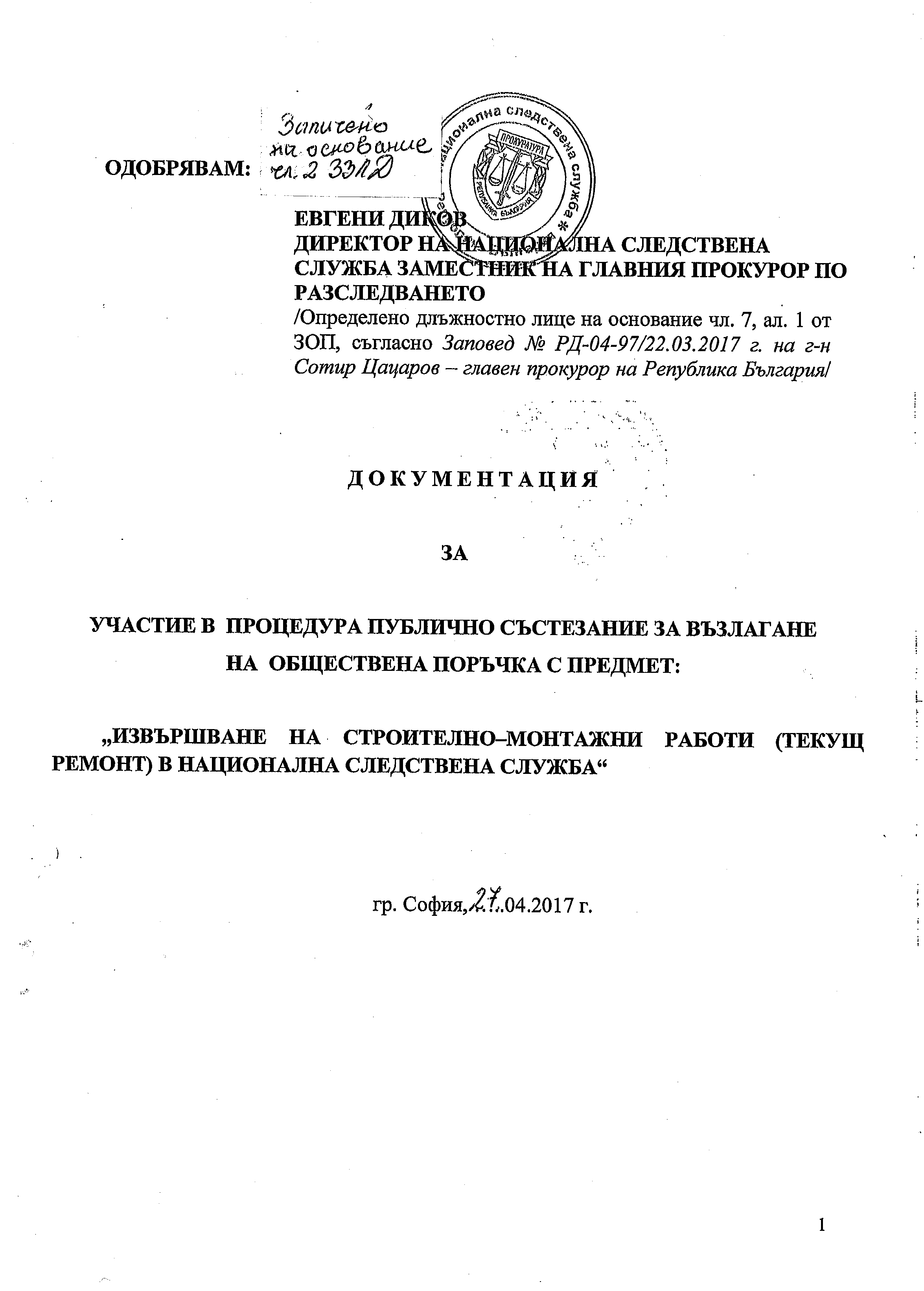 СЪДЪРЖАНИЕ НА ДОКУМЕНТАЦИЯТА:РЕШЕНИЕ /ФОРМАТ АОП/ НА ВЪЗЛОЖИТЕЛЯ ЗА ОТКРИВАНЕ НА  ПРОЦЕДУРА  ЗА ВЪЗЛАГАНЕ НА ОБЩЕСТВЕНА ПОРЪЧКА.ОБЯВЛЕНИЕ /ФОРМАТ АОП/  ПЪЛНО ОПИСАНИЕ НА ПРЕДМЕТА НА ПОРЪЧКАТА.1.        КОЛИЧЕСТВЕНА СМЕТКА.ИЗИСКВАНИЯ КЪМ ИЗПЪЛНЕНИЕТО НА СТРОИТЕЛНО-МОНТАЖНИТЕ РАБОТИ.ДАННИ ЗА ПОРЪЧКАТАИЗИСКВАНИЯ КЪМ УЧАСТНИЦИТЕ.4.1.       ОБЩИ ИЗИСКВАНИЯ.4.2.       КРИТЕРИИ ЗА ПОДБОРКРИТЕРИЙ ЗА ВЪЗЛАГАНЕ НА ПОРЪЧКАТА. ГАРАНЦИЯ ЗА ИЗПЪЛНЕНИЕ НА ДОГОВОРА. УКАЗАНИЯ ЗА ПОДГОТОВКАТА И ПОДАВАНЕ НА ОФЕРТИПРОЕКТ НА ДОГОВОР ЗА ВЪЗЛАГАНЕ НА ОБЩЕСТВЕНАТА ПОРЪЧКА.  ОБРАЗЦИ.Пълно описание на предмета на поръчката:	Обект на поръчката: строителство, по смисъла на чл. 3, ал. 1, т. 1 от ЗОП.Предметът на настоящата обществена поръчка включва: „Извършване на строително– монтажни работи (текущ ремонт) в Национална следствена служба“.Имотът, в който са разположени предвидените за ремонт помещения, се намира в УПИ VII, кв.1, м. „Дианабад“, район „Изгрев“,  бул. „Д-р Г.М. Димитров“ № 42, град София. Същият е предоставен за управление на Висшия съдебен съвет за нуждите на Национална следствена служба (НСлС), за което е съставен АДС № 00163/19.03.1997 г.Предвижда се строително–монтажните работи да бъдат изпълнявани, както следва:- Блок № 1В /за администрация/ - сградата е със застроена площ 338 кв.м., шест етажа плюс сутерен и разгъната застроена площ – 2366 кв.м.   Конструкцията е стоманобетонна, покривът е плосък с вътрешно водоотвеждане. Ограждащите стени са панелни, част от вътрешните също, а останалите са от леки гипсови блокчета. Изпълнени са електрическа, водопроводна, канализационна, отоплителна, комуникационно–информационна, пожароизвестителна и вентилационна инсталации. Общото състояние на сградата е добро. През 2006 г. е извършен ремонт на външната фасада. Предвижда се цялостен ремонт на работните помещения и коридорите на трети, четвърти и пети етажи, включващ: подмяна на водопроводна и канализационна инсталации, на подовите настилки, фаянс по стени, санитария, осветителни тела, врати; ремонт на тавани и стени, боядисване на метални тръби и радиатори от отоплителната система и др. Не се предвижда ремонт в санитарните възли. Извършването на строително-ремонтните дейности в работните помещения на трети, четвърти и пети етажи в Блок № 1В, трябва да се съобрази с изискването, да не бъдат създадени предпоставки за нарушаване изпълнението на служебните задължения на ползващите ги магистрати и служители.  Необходимо е да бъде създадена организация за работа от страна на изпълнителя на поръчката, с която да се осигури непрекъснатост на строително-монтажните работи, едновременност на изпълнението им в оптимален брой помещения и последователност при предоставянето за ползване на ремонтираните помещения на Възложителя. - Административна сграда - сградата е със застроена площ 544 кв.м., шест етажа плюс сутерен и разгъната застроена площ  от 3808 кв.м. Сутеренът се използва за складови площи и абонатна станция, а останалите етажи – за  административна дейност. Конструкцията е сглобяема, стоманобетонна, покривът е плосък с вътрешно водоотвеждане. Ограждащите стени са панелни, част от вътрешните – също, а останалите  са изградени от лети гипсови блокчета. Изпълнени са електрическа, водопроводна, канализационна, отоплителна и вентилационна инсталации. Общото състояние на сградата е добро, кaто през 2006 г. е извършен ремонт на външната фасада.Предвижда се цялостен ремонт на тоалетната на първи етаж, включващ: подмяна на фаянсова облицовка и настилка от теракот, водопроводна и канализационна инсталации, санитария, аксесоари, огледала, осветление, ел. ключове, врати, сифони и др.; ремонт на стени и тавани и др.;- Блок № 3 – Кухненски комплекс и зала за събрания - сградата е разположена в два корпуса, като първият е на един етаж, а вторият – на 2 етажа с обща застроена площ 826 кв.м., разгъната застроена площ - 1572 кв.м. Конструкцията е стоманобетонна, покривът е плосък. Външните и вътрешните стени са тухлени. Външната мазилка е изпълнена с гладка шпакловка, боядисана с цветен фасаден латекс, а вътрешната – с гладка варова шпакловка с бял латекс. Настилките са от теракот и монолитна мозайка, поставени върху циментова замазка. Дограмата на прозорците и вътрешните врати е PVC и алуминиева. Изпълнени са електрическа, водопроводна канализационна, отоплителна и вентилационна инсталации. Общото състояние на сградата е добро. Предвиждат се следните ремонтни дейности:- на първи етаж от сградата -  извършване на вътрешни преустройства, без да бъдат засегнати конструктивни елементи, с цел обособяване на помещения за: съхранение на архиви;  работни кабинети и лаборатория за нуждите на служителите от отдел „Криминалистически“; за продажба и консумация на храни и напитки; учебна зала; санитарни възли; помещение за съхранение на библиотечния фонд на ПРБ; включени са ремонт и частична подмяна на водопроводна и канализационна инсталации, отоплителна и вентилационна инсталации, климатизация,  ел. инсталация, СОТ, пожароизвестяване, видеонаблюдение, подмяна на осветителни тела, подови настилки, монтаж на окачени тавани, подмяна на дограма и др.;  необходимо е извършване на ремонт на съществуващ санитарен възел, включващ подмяна на фаянсова облицовка и настилка от теракот, водопроводна и канализационна инсталации, санитария, аксесоари, огледала, осветление, ел. ключове, врати, сифони и др., ремонт на стени и тавани и др.;- в сутерена – обособяване на три броя помещения за съхранение на архиви;-    Блок № 3А - Трафопост и дизел-агрегатно - сградата е със застроена площ 224 кв.м. Покривът е плосък с хидроизолация и ограждащи бордове с ламаринена обшивка. Необходимо е извършването на ремонтни работи по обособяване на помещение за съхранение на веществени доказателства, включващи: насип с инертни материали /включително остатъчни материали от разрушени преградни стени в Блок  № 3/, бетонови работи, мазилки по фасади, сухо строителство, ремонт и подмяна на ОВК и ел. инсталации СОТ, пожароизвестяване, видеонаблюдение. Паркинг Предвижда се възстановяване на разрушените и компрометирани части на армирана бетонова настилка на паркинга.Правно основание за възлаганеСъгласно разпоредбата на чл.20, ал.2, т.1 от ЗОП, когато планираната за провеждане поръчка за строителство е с прогнозна стойност в диапазона от 270 000 лева без ДДС до 5 000 000 лева без ДДС, Възложителят прилага процедурите по чл. 18, ал.1, т. 12 или т. 13 на ЗОП. В случая, прогнозната стойност на обществена поръчка е 420 700,00 лева без ДДС, като  не са налице обстоятелствата предвидени в закона за провеждане на процедура пряко договаряне. По този начин се гарантира публичността при възлагане на настоящата обществена поръчка, респективно прозрачността при разходването на финансовите средства. С цел осигуряване на максимална публичност и постигане на най-добрите за Възложителя условия, настоящата обществена поръчка се възлага  именно по посочения вид процедура по предвидения в ЗОП ред за провеждане на публично състезание.   	Обем и съдържание на поръчката. 	В обхвата на поръчката се включва изпълнение на строителни и монтажни работи, доставка на необходимите за това суровини и материали, използваните при изпълнението механизация, работна сила, услуги и дейности, в съответствие с изискванията на Техническата спецификация, както и дейности по отстраняване на дефекти в гаранционните срокове. В процеса на строителството Изпълнителят следва да ограничи своите действия единствено в рамките на работната площадка.Видът и обемът на строителните и монтажни работи са описани в приложената количествена сметка, която е неразделна част от описанието на поръчката. 1. КОЛИЧЕСТВЕНА СМЕТКАза „Извършване на строително-монтажни работи (текущ ремонт)                                                  в Национална следствена служба“  ИЗИСКВАНИЯ КЪМ ИЗПЪЛНЕНИЕТО НА СТРОИТЕЛНО-МОНТАЖНИТЕ РАБОТИ:	2.1. Изисквания при изпълнението и отчитането на строителните и монтажни работиИзпълнението на строително–монтажните работи, предмет на настоящата обществена поръчка е съгласно изискванията на Възложителя.  Изпълнителят следва да се придържа към организацията на изпълнение на поръчката, съгласно представеното от него „Предложение за изпълнение на поръчката“ (Образец № 6). Изпълнението на строително–монтажните работи (СМР) е необходимо да отговаря на изискванията на всички действащи към момента на извършването им закони, правилници и нормативи, касаещи изпълнението на обекти от такъв характер.Възложителят чрез свой/и представител/и извършва контрол по всяко време на изпълнение на поръчката.Ако по време на изпълнението възникнат въпроси, по изпълнение на настоящото задание, Изпълнителят задължително уведомява писмено Възложителя и иска неговото писмено съгласуване. Всички промени спрямо количествено–стойностната сметка се отразяват в заповедната книга на обекта или в протокол, подписан от представителите на Възложителя и Изпълнителя.В случай, че възникне необходимост от извършване на непредвидени строително–монтажни работи, това се констатира съвместно от представителите на Възложителя и Изпълнителя и се документира чрез съставяне на протокол или със заповед в заповедната книга. Възлагането на допълнителни работи и доставки се извършва, след като Изпълнителят уведоми писмено Възложителя и представи количествено–стойностна сметка за одобрение от неговия представител. При доказана необходимост от извършване на непредвидени в Техническата спецификация към договора или подлежащи на замяна видове СМР, се ползват единични цени за съответната дейност, предвидена в сметката. В случай, че няма такава, непредвидените работи се остойностяват от Изпълнителя на база на цени, формирани по анализи от УСН, СЕК или други, въз основа на предложените от Изпълнителя елементи на ценообразуване /посочени по-долу/ и фактури и/или ценоразписи за вложените материали и ползваната механизация придружени с анализи за всяка от тях, като анализите се подписват от представителите на Изпълнителя и Възложителя.Непредвидените строително–монтажни работи не следва да надвишават  5 % от стойността на предвидените дейности по количествено–стойностна сметка. елементи на ценообразуване при изпълнение на непредвидени видове работи1. Средна часова ставка – ………….. лева/час;2. Допълнителни разходи върху труда – …………. %;3. Допълнителни разходи върху механизацията – ………… %;4. Доставно-складови разходи - …………..%5. Печалба - ………… %.Забележка: За определяне на елементите на ценообразуването при изпълнение на непредвидени и допълнителни видове работи да се има в предвид следното:1.Средната часова ставка да не бъде по-висока от 4,546 лв./час (определени по данни на НСИ на базата на средната работна заплата в сектор „Строителство“ при 21,0 работни дни средно на месец и осем часов работен ден, за 2016  г.);2.  Допълнителните разходи върху труда -  не повече от 100 %;3.  Допълнителните разходи върху механизацията -  не повече от 40 %;4.  Доставно-складовите разходи - не повече от 10 %;5.  Печалбата – не повече от 10 %.Елементите на ценообразуването при изпълнение на непредвидени работи не са част от показателите за оценяване, включени в методиката за оценка на представените оферти по критерий „икономически най–изгодна оферта“. Определените параметри следва да се вземат в предвид при образуването на цените само за непредвидени и допълнителни видове СМР, за които няма  цени в количествено–стойностната  сметка.Необходимостта от допълнителни работи и доставки не може да бъде повод за промяна в договорените ценови условия и срокове по договора.Извършените СМР се отчитат след представяне на протокол (бивш образец   № 19) от Изпълнителя. Отчитат се и подлежат на заплащане само действително извършени видове и количества строително–монтажни работи, в това число предвидени  и непредвидени. За целта Изпълнителят изготвя количествено–стойностна сметка за действително извършените СМР и я представя за съгласуване на представителите на Възложителя, ведно с протокола (бивш образец № 19).Окончателното приемане на извършените СМР се осъществява със съставяне на констативен протокол за установяване годността за приемане на изпълнените строително–монтажни  работи, подписан от комисия, съставена от представители на Възложителя (определени по заповед) и на Изпълнителя.  	2.2. Изисквания за качеството на изпълнените строителни и монтажни работи.Изпълнителят носи пълна отговорност за изпълнените СМР по представените количествено–стойностни  сметки до изтичане на гаранционните срокове, съгласно Наредба № 2/31.07.2003г. за въвеждане в експлоатация на строежите в Република България и минималните гаранционни срокове за изпълнени строителни и монтажни работи, съоръжения и строителни обекти.	Всички строителни и монтажни работи трябва да се изпълняват, съобразно изискванията на правилата за изпълнение и приемане на строително–монтажните работи и с необходимото качество.	Изпълнителят е задължен да осигурява и поддържа цялостно наблюдение на обекта, с което поема пълна отговорност за състоянието му и съответните наличности.	Осигуряването на необходимите за изграждането на строежа специализиран и изпълнителски състав, механизация, ръчни инструменти и помощни материали, са задължение на Изпълнителя.	2.3. Изисквания към техническите характеристики на влаганите в строежа строителни продукти. Изисквания за качество – нормативи, стандарти и други разпоредби, на които следва да отговарят. 	Доставката на материалите и оборудването, необходими за изпълнение на строително–монтажните работи е задължение на Изпълнителя и се извършва след предварително съгласуване с представителите на Възложителя. 	Всички строителни материали и продукти, които се влагат в строежа, трябва да са придружени със съответните сертификати за произход и качество, инструкция за употреба и/или декларация, удостоверяваща съответствието на всеки един от вложените строителни продукти със съществените изисквания към строежите.  	Възложителят и/или всяко лице, определено от него има право да посещава по всяко време обекта, местата за доставка на материалите и складовите помещения, ползвани от Изпълнителя, който се задължава да определи свой представител с цел осигуряване на достъп.Участниците в настоящата поръчка следва да представят Предложение за изпълнение на поръчката (Образец № 6), което да съдържа описание на начина за нейното изпълнение, в съответствие с изискванията на Възложителя.2.4. Описание на мерките за опазване на околната среда и безопасни условия на труд.	При изпълнение на строителните и монтажни работи Изпълнителят трябва да ограничи своите действия в рамките само на работната площадка.	По време на изпълнение на СМР, Изпълнителят е длъжен да спазва изискванията на Наредба № 2 от 2004 г. за минимални изисквания за здравословни и безопасни условия на труд при извършване на строителни и монтажни работи, както и на всички други действащи нормативни актове и стандарти относно безопасността и хигиената на труда, техническата и пожарна безопасност при строителство и експлоатация на подобни обекти, а също и да се грижи за сигурността и безопасността на всички лица, които се намират на строителната площадка. 	Изпълнителят следва да осигури средства за гасене на запалвания и пожари за времето на изпълнение на строително–монтажните работи, предмет на настоящата поръчка.	След приключване на СМР, Изпълнителят е длъжен да възстанови работната площадка в първоначалния и вид, като изтегли цялата си механизация и всички невложени материали. Площадката трябва да бъде почистена от строителни, битови и други отпадъци за сметка на Изпълнителя.	Участниците в настоящата поръчка следва да представят План за безопасност и здраве, който да е неразделна част от предложението му за изпълнение на поръчката. 	2.5. Нормативни актове, които следва да се спазват при строителството.	Изпълнението на възложените строителни и монтажни работи е необходимо да отговаря на изискванията, установени с Наредбата за съществените изисквания към строежите и оценяване на съответствието на строителните продукти (ДВ бр.106/27.12.2006 г.)	В процеса на изпълнение на поръчката е задължително да бъдат спазвани действащите законови и подзаконови нормативни актове в областта на строителството на Република България.	Участниците в строителния процес от страна на Изпълнителя са задължени да спазват всички технологични изисквания за извършените СМР, както и нормативите за осигуряване на безопасни условия на труд и пожарна безопасност в строителството. Гаранционни срокове.Нормалното функциониране и ползване на обекта, както и отстраняване на скрити дефекти след приемането му от Възложителя, е предвидено да бъде осигурено с определяне на минимални гаранционни срокове. Последните да бъдат съобразени с разпоредбите на Наредба № 2 от 31.07.2003 г. за въвеждане в експлоатация на строежите в Република България и минимални гаранционни срокове за изпълнени строителни и монтажни работи, съоръжения и обекти. Предложение за изпълнение на поръчката:В предложението за изпълнение на обществената поръчка участниците следва да опишат видовете СМР и последователното им изпълнение, както и организацията на работа на персонала, подхода на изпълнение на предвидените СМР и начините за осъществяване на координация и съгласуване.ДАННИ ЗА ПОРЪЧКАТАОбособени позиции - поръчката не се разделя на обособени позиции.В конкретния случай не е целесъобразно разделянето на обществената поръчка на обособени позиции. Основен мотив за неразделяне на обществената поръчка на обособени позиции е фактът, че дейностите ще бъдат извършвани на територията на един обект при последователност. Възлагането на строителството на отделни изпълнители би създало пречки  и затруднения от гледна точка на технологията на изпълнението, а също така и условия за възникване на критични точки по отношения на безопасността на труда. Всичко гореизложено показва, че обществената поръчка следва да бъде изпълнена от един изпълнител и не е целесъобразно нейното разделяне на обособени позиции.Място за изпълнение на поръчката - Национална следствена служба- гр. София, бул. „Г. М. Димитров“ № 42.Срок за изпълнение на поръчката.Срокът за изпълнение на строително-монтажните работи, включени в настоящата поръчка започва да тече от датата на подписване на протокол приложение № 2 (за откриване на строителната площадка) към Наредба № 3/31.07.2003 г. за съставяне на актове и протоколи по време на строителството и приключва със съставянето на окончателен констативен протокол, за установяване годността за приемане на изпълнените строително–монтажни  работи, подписан от представителите на Възложителя (определени по заповед) и Изпълнителя.Срок за подписване на протокол приложение № 2 (за откриване на строителната площадка) към Наредба № 3/31.07.2003 г. за съставяне на актове и протоколи по време на строителството – до 5 работни дни от сключването на договора. Срокът за изпълнение на строителните и монтажни работи не следва да е по–малко от  65 (шестдесет и пет) календарни дни и не повече от 76 (седемдесет и шест) календарни дни. Срокът за изпълнение на строително-монтажните работи е по предложение на участника, избран за изпълнител.Не се предвижда възможност за представяне на варианти  в офертите.Прогнозна стойност – прогнозната стойност на обществената поръчка е в размер до 420 700,00 лв. (четиристотин и двадесет хиляди и седемстотин лева)  без включен ДДС, в това число непредвидени работи, чиято стойност съставлява 5 % от стойността на предвидените СМР.  Предложената цена не може да надвишава обявената прогнозна стойност на поръчката. Предложения, надхвърлящи прогнозната стойност, няма да бъдат разглеждани и оценявани. Срок на валидност на офертите – до 30.11.2017 г. включително.Финансиране - финансирането на поръчката е с бюджетни средства на Прокуратура на Република България. Условия и начин на плащане:8.1. Начин на плащане – по банков път, с платежно нареждане в български лева. 	Плащането се осъществява по банкова сметка, посочена от Изпълнителя, както следва:8.1.1. Аванс – в размер на 10 % от стойността на договора в срок до 10 /десет/ работни дни, считано от датата на:	- съставяне на протокол приложение № 2 (за откриване на строителната площадка) към Наредба № 3/31.07.2003 г. за съставяне на актове и протоколи по време на строителството;	- представяне на оригинална фактура на стойност, равна на изчислената стойност на аванса; 8.1.2.   Окончателно плащане – в срок до 10 /десет/ работни дни, след:	- съставяне на окончателен констативен протокол, за установяване годността за приемане на изпълнените строително–монтажни  работи, подписан от представителите на Възложителя и Изпълнителя;	- представяне на обобщен протокол (бивш обр. № 19) за отчитане на действително извършените строително–монтажни  работи; 	-  оригинална фактура на стойност, равна на стойността на съответния протокол (бивш образец № 19), издадена от изпълнителя на обекта, с приспадната стойност от преведения аванс; 	- заверени от Изпълнителя и проверени от представителите на Възложителя документи, сертификати, декларации, протоколи за изпитания на вложените материали, гаранционни карти и др., съгласно правилата за изпълнение и приемане на строително–монтажните работи, в съответствие с Наредба № 2/2003 г. за въвеждане в експлоатация на строежите в Република България и минимални гаранционни срокове за изпълнени строителни и монтажни работи, съоръжения и обекти и Наредба № 3/2003 г. за съставяне на актове и протоколи по време на строителството;	8.2. Цената на СМР е определена в лева без включен ДДС и не подлежи на завишение през периода на изпълнение на договора.9. Възложителят ще осигури възможност за посещение/оглед на обекта, в който ще се извършват строително – ремонтни работи.Посещенията/огледите ще се извършват в работни дни от 09.00 ч. до 16.30 ч., след предварително съгласуване на тел. 0887 617 789 – г-н Красимир Тодоров,              0898 410 510 – г-н Петър Лазаров. ИЗИСКВАНИЯ КЪМ УЧАСТНИЦИТЕ.	4.1.Общи изисквания.	1.1.  Участник при възлагане на обществената поръчка може да бъде всяко българско или чуждестранно физическо или юридическо лице или техни обединения, както и всяко друго образувание, което има право да изпълнява строителство, съгласно законодателството на държавата, в която то е установено.	1.2. В случай че участникът участва като обединение, което не е регистрирано като самостоятелно юридическо лице, тогава следва да представи копие от документ, от който да е видно правното основание за създаване на обединението, както и следната информация във връзка с конкретната обществена поръчка:правата и задълженията на участниците в обединението;разпределението на отговорността между членовете на обединението;дейностите, които ще изпълнява всеки член на обединението.Не се допускат промени в състава на обединението след крайния срок за подаване на офертата. Когато в договора за създаването на обединение липсват клаузи, гарантиращи изпълнението на горепосочените условия, или състава на обединението се е променил след подаването на офертата – участникът ще бъде отстранен от участие в процедурата за възлагане на настоящата обществена поръчка. Участниците в обединението носят солидарна отговорност за изпълнение на договора за обществената поръчка.Когато участникът, определен за изпълнител е неперсонифицирано обединение на физически и/или юридически лица, възложителят няма изискване за създаване на юридическо лице, но договорът за обществена поръчка се сключва след като изпълнителят представи пред възложителя заверено копие от удостоверение за данъчна регистрация и регистрация по БУЛСТАТ на създаденото обединение или еквивалентни документи съгласно законодателството на държавата, в която обединението е установено. При участие на клон на чуждестранно лице се спазват изискванията на чл. 36 от ППЗОП.1.3. Лице, което участва в обединение или е дало съгласие да бъде подизпълнител на друг участник, не може да подава самостоятелно оферта.1.4. В процедура за възлагане на обществена поръчка едно физическо или юридическо лице може да участва само в едно обединение.1.5. Свързани лица не могат да бъдат самостоятелни участници в една и съща процедура.1.6. При подаване на оферта участникът декларира липсата на основанията за отстраняване и съответствие с критериите за подбор чрез представяне на Единен европейски документ за обществени поръчки (ЕЕДОП). В него се предоставя съответната информация, изисквана от възложителя, и се посочват националните бази данни, в които се съдържат декларираните обстоятелства, или компетентните органи, които съгласно законодателството на държавата, в която участникът е установен, са длъжни да предоставят информация.1.7. Когато участникът е посочил, че ще използва капацитета на трети лица за доказване на съответствието с критериите за подбор или че ще използва подизпълнители, за всяко от тези лица се представя отделен ЕЕДОП, който съдържа информацията по чл. 67, ал. 1 от ЗОП.1.8. Участниците могат да използват ЕЕДОП, който вече е бил използван при предходна процедура за обществена поръчка, при условие че потвърдят, че съдържащата се в него информация все още е актуална.1.9. Възложителят може да изисква от участниците по всяко време да представят всички или част от документите, чрез които се доказва информацията, посочена в ЕЕДОП, когато това е необходимо за законосъобразното провеждане на процедурата.1.10. Преди сключването на договор за обществена поръчка, възложителят изисква от участника, определен за изпълнител, да предостави актуални документи, удостоверяващи липсата на основанията за отстраняване от процедурата, както и съответствието с поставените критерии за подбор. Документите се представят и за подизпълнителите и третите лица, ако има такива.Документи удостоверяващи липсата на основанията за отстраняване от процедурата. 1.  за обстоятелствата по чл. 54, ал. 1, т. 1 от ЗОП – свидетелство за съдимост;2. за обстоятелството по чл. 54, ал. 1, т. 3 от ЗОП – удостоверение от органите по приходите и удостоверение от общината по седалището на възложителя и на участника;3. за обстоятелството по чл. 54, ал. 1, т. 6 от ЗОП – удостоверение от органите на Изпълнителна агенция „Главна инспекция по труда;4. за обстоятелствата по чл. 55, ал. 1, т. 1 – удостоверение, издадено от Агенция по вписванията;Когато в удостоверението за обстоятелството по чл. 54, ал. 1, т. 6 от ЗОП се съдържа информация за влязло в сила наказателно постановление или съдебно решение за нарушение по чл. 54, ал. 1, т. 6 от ЗОП, участникът представя декларация, че нарушението не е извършено при изпълнение на договор за обществена поръчка. Когато участникът, избран за изпълнител, е чуждестранно лице, той представя съответният документ по т. 1, т. 2, т. 3 и т. 4, издаден от компетентен орган, съгласно законодателството на държавата, в която участникът е установен.В случаите, когато в съответната държава не се издават документи за посочените обстоятелства или когато документите не включват всички обстоятелства, участникът представя декларация, ако такава декларация има правно значение съгласно законодателството на съответната държава.Когато декларацията няма правно значение, участникът представя официално заявление, направено пред компетентен орган в съответната държава.Възложителят няма право да изисква представянето на посочените документи, когато обстоятелствата в тях са достъпни чрез публичен безплатен регистър или информацията или достъпът до нея се предоставя от компетентния орган на възложителя по служебен път.1.11. Участниците в настоящата обществена поръчка могат да използват капацитета на трети лица при условията на чл. 65 от ЗОП. а)  В условията на процедурата възложителят изисква солидарна отговорност за изпълнението на поръчката от кандидата или участника и третото лице, чийто капацитет се използва за доказване на съответствие с критериите, свързани с икономическото и финансовото състояние.б) Когато участник в процедурата е обединение от физически и/или юридически лица, той може да докаже изпълнението на критериите за подбор с капацитета на трети лица при спазване на условията на чл. 65, ал. 2-4 ЗОП.1.12. Участниците декларират в ЕЕДОП, част III, раздел Г, дали за тях се прилагат специфичните основания за изключване, които са посочени в обявлението или документацията за обществена поръчка.	1.13. Участниците в настоящата обществена поръчка посочват в офертата подизпълнителите и дела от поръчката, който ще им възложат, ако възнамеряват да използват такива. В този случай се прилагат условията на чл. 66 от ЗОП и ППЗОП.а) Когато изпълнителят е сключил договор/договори за подизпълнение и частта от поръчката, която се изпълнява от подизпълнител, може да бъде предадена като отделен обект на изпълнителя или на възложителя, възложителят заплаща възнаграждение за тази част на подизпълнителя, въз основа на искане, отправено от подизпълнителя до възложителя чрез изпълнителя, който е длъжен да го предостави на възложителя в 15-дневен срок от получаването му.В тези случаи  възложителят заплаща цената след представяне на:-  фактура от подизпълнителя в оригинал-  приемо-предавателен протокол, съдържащ данните от протокол (бивш обр.19)-  искане от подизпълнителя - становище, от което да е видно дали ИЗПЪЛНИТЕЛЯ оспорва плащанията или част от тях като недължими.б) Независимо от възможността за използване на подизпълнители отговорността за изпълнение на договора за обществена поръчка е на изпълнителя.в) След сключване на договора и най-късно преди започване на изпълнението му, изпълнителят уведомява възложителя за името, данните за контакт и представителите на подизпълнителите, посочени в офертата. Изпълнителят уведомява възложителя за всякакви промени в предоставената информация в хода на изпълнението на поръчката.1.14. Възложителят изисква от участниците да декларират, че офертите им са изготвени при спазване на задълженията, свързани с данъци и осигуровки, опазване на околната среда, закрила на заетостта и условията на труд, които са в сила в страната или в държавата, където трябва да се извърши строителството и които са приложими към строителството. Участниците представят декларация по Образец № 4 към документацията за участие. Съгласно чл. 47, ал. 4 от ЗОП, участниците могат да получат необходимата информация за приложимите правила и изисквания от:НАП:  адрес: гр. София, ул. „Аксаков“ № 21, тел.: 02/ 98593821, http://nap.bg/.Изпълнителна агенция „Главна инспекция по труда“: адрес: гр. София, бул. „Дондуков“ № 3, тел. : 0700 17 670, http://www.gli.government.bg/. Министерство на труда и социалната политика: адрес: гр. София, ул. „Триадица“ № 2, тел.: 02 8119 443, https://www.mlsp.government.bg/.Министерство на околната среда и водите: адрес: гр. София,  бул. „Княгиня Мария Луиза“ 22, 1000 София, тел.: 02/ 940 60 00, http://www5.moew.government.bg/2. Изисквания към лично състояние на участниците.2.1. Възложителят отстранява от участие в процедура за възлагане на обществена поръчка участник, когато:2.1.1. е осъден с влязла в сила присъда, освен ако е реабилитиран, за престъпление по чл. 108а, чл. 159а – 159г, чл. 172, чл. 192а, чл. 194 – 217, чл. 219 – 252, чл. 253 – 260, чл. 301 – 307, чл. 321, 321а и чл. 352 – 353е от Наказателния кодекс; (чл. 54, ал. 1, т.1 от ЗОП)2.1.2. е осъден с влязла в сила присъда, освен ако е реабилитиран, за престъпление, аналогично на тези по т. 2.1.1, в друга държава членка или трета страна; (чл. 54, ал. 1, т.2 от ЗОП)2.1.3. има задължения за данъци и задължителни осигурителни вноски по смисъла на чл. 162, ал. 2, т. 1 от Данъчно-осигурителния процесуален кодекс и лихвите по тях, към държавата или към общината по седалището на възложителя и на участника, или аналогични задължения, установени с акт на компетентен орган, съгласно законодателството на държавата, в която участникът е установен, освен ако е допуснато разсрочване, отсрочване или обезпечение на задълженията или задължението е по акт, който не е влязъл в сила; (чл. 54, ал. 1, т.3 от ЗОП)2.1.4. е налице неравнопоставеност в случаите по чл. 44, ал. 5 от ЗОП; (чл. 54, ал. 1, т.4 от ЗОП)2.1.5. е установено, че:а) е представил документ с невярно съдържание, свързан с удостоверяване липсата на основания за отстраняване или изпълнението на критериите за подбор;б) не е предоставил изискваща се информация, свързана с удостоверяване липсата на основания за отстраняване или изпълнението на критериите за подбор; (чл. 54, ал. 1, т.5 от ЗОП)2.1.6. е установено с влязло в сила наказателно постановление или съдебно решение, че при изпълнение на договор за обществена поръчка е нарушил чл. 118, чл. 128, чл. 245 и чл. 301 – 305 от Кодекса на труда или аналогични задължения, установени с акт на компетентен орган, съгласно законодателството на държавата, в която участникът е установен; (чл. 54, ал. 1, т.6 от ЗОП)2.1.7. е налице конфликт на интереси, който не може да бъде отстранен. (чл. 54, ал. 1, т.7 от ЗОП)2.2.  Основанията по чл. 54, ал. 1, т.1, 2 и 7 от ЗОП се отнасят за лицата, които представляват участника, членовете на управителни и надзорни органи и за други лица, които имат правомощия да упражняват контрол при вземането на решения от тези органи.2.3. Основанието по чл. 54, ал. 3 от ЗОП не се прилага, когато:се налага да се защитят особено важни държавни или обществени интереси;размерът на неплатените дължими данъци или социалноосигурителни вноски е не повече от 1 на сто от сумата на годишния общ оборот за последната приключена финансова година.2.4. Възложителят отстранява от участие в процедура за възлагане на обществена поръчка участник, за когото е налице някое от следните обстоятелства:2.4.1. обявен е в несъстоятелност или е в производство по несъстоятелност, или е в процедура по ликвидация, или е сключил извънсъдебно споразумение с кредиторите си по смисъла на чл. 740 от Търговския закон, или е преустановил дейността си, а в случай че участникът е чуждестранно лице – се намира в подобно положение, произтичащо от сходна процедура, съгласно законодателството на държавата, в която е установен; (чл. 55, ал. 1, т.1 от ЗОП)2.4.2. сключил е споразумение с други лица с цел нарушаване на конкуренцията, когато нарушението е установено с акт на компетентен орган; (чл. 55, ал. 1, т.3 от ЗОП)2.4.3. доказано е, че е виновен за неизпълнение на договор за обществена поръчка или на договор за концесия за строителство или за услуга, довело до предсрочното му прекратяване, изплащане на обезщетения или други подобни санкции, с изключение на случаите, когато неизпълнението засяга по-малко от 50 на сто от стойността или обема на договора; (чл. 55, ал. 1, т.4 от ЗОП)2.5.  Възложителят отстранява от процедурата участник, за когото са налице основанията по чл. 54, ал. 1 от ЗОП и посочените от възложителя обстоятелства по чл. 55, ал. 1 от ЗОП, възникнали преди или по време на процедурата.Точка 2.5. се прилага и когато участник в процедурата е обединение от физически и/или юридически лица и за член на обединението е налице някое от основанията за отстраняване.Когато за участник е налице някое от основанията по чл. 54, ал. 1 ЗОП или посочените от възложителя основания по чл. 55, ал. 1 ЗОП и преди подаването на офертата той е предприел мерки за доказване на надеждност по чл. 56 ЗОП, тези мерки се описват в ЕЕДОП.Като доказателства за надеждността на участника се представят следните документи: - по отношение на обстоятелството по чл. 56, ал. 1, т. 1 и 2 ЗОП – документ за извършено плащане или споразумение, или друг документ, от който да е видно, че задълженията са обезпечени или че страните са договорили тяхното отсрочване или разсрочване, заедно с погасителен план и/или с посочени дати за окончателно изплащане на дължимите задължения или е в процес на изплащане на дължимо обезщетение; - по отношение на обстоятелството по чл. 56, ал. 1, т. 3 ЗОП – документ от съответния компетентен орган за потвърждение на описаните обстоятелства.2.6. Освен на основанията по чл. 54 от ЗОП и посочените от възложителя основания по чл. 55 от ЗОП, възложителят отстранява от процедурата:2.6.1. участник, който не отговаря на поставените критерии за подбор или не изпълни друго условие, посочено в обявлението за обществена поръчка или в документацията;2.6.2. участник, който е представил оферта, която не отговаря на:а) предварително обявените условия на поръчката;б) правила и изисквания, свързани с опазване на околната среда, социалното и трудовото право, приложими колективни споразумения и/или разпоредби на международното екологично, социално и трудово право, които са изброени в приложение № 10 от ЗОП;Участникът следва да декларира в част III., буква „В“ от Единния европейски документ за обществени поръчки  (ЕЕДОП), че не е нарушил задълженията си в областта на екологичното, социалното или трудовото право.2.6.3. участник, който не е представил в срок обосновката по чл. 72, ал. 1от ЗОП или чиято оферта не е приета съгласно чл. 72, ал. 3 – 5 от ЗОП;2.6.4. участници, които са свързани лица*. * „Свързани лица“ са тези по смисъла на § 1, т. 13 и 14 от допълнителните разпоредби на Закона за публичното предлагане на ценни книжа.Не могат да бъдат самостоятелни участници в процедурата и ще бъдат отстранени свързани лица по смисъла на §1, т. 45 от ДР на ЗОП. Участникът следва да декларира в част III., буква „Г“ от Единния европейски документ за обществени поръчки  (ЕЕДОП), че не е свързано лице с друг участник в процедурата. 3. Деклариране на обстоятелствата за лично състояние3.1. В Част ІІІ, Раздел А от ЕЕДОП участникът следва да предостави информация относно наличието или липсата на окончателни присъди, освен ако е реабилитиран за следните престъпления:- Участие в престъпна организация – по чл. 321 и 321а от НК;- Корупция – по чл. 301 – 307 от НК; - Измама – по чл. 209 – 213 от НК;-Терористични престъпления или престъпления, които са свързани с терористични дейности - по чл. 108а, ал. 1 от НК;- Изпиране на пари или финансиране на тероризъм – по чл. 253, 253а, или 253б от НК и по чл. 108а, ал. 2 от НК;- Детски труд и други форми на трафик на хора – по чл. 192а или 159а - 159г от НК.Участниците посочват информация за престъпления, аналогични на посочените в т. 3.1 при наличие на присъда, освен ако е реабилитиран, в друга държава членка или трета страна.3.2. В Част ІІІ, Раздел Г от ЕЕДОП участникът следва да предостави информация относно наличието или липсата на окончателни присъди, освен ако е реабилитиран, за престъпления по чл. 172, чл. 194 – 208, чл. 213 а – 217, чл. 219 – 252 и чл. 254а – 260 и чл. 352 – 353е от НК .Участниците посочват информация за престъпления, аналогични на посочените в т. 3.2 при наличие на присъда, освен ако е реабилитиран, в друга държава членка или трета страна.4. Други основания за изключване4.1. Не може да участва в процедурата пряко или косвено физическо или юридическо лице, за което е налице забраната по чл. 3 от Закона за икономическите и финансовите отношения с дружествата, регистрирани в юрисдикции с преференциален данъчен режим, контролираните от тях лица и техните действителни собственици, освен ако не е налице изключение по чл. 4 от ЗИФОДРЮПДРКТЛТДС.4.2. Не може да бъде участник в процедурата и съответно ще бъде отстранен, когато е осъден с влязла в сила присъда, освен ако е реабилитиран, за престъпление по чл. 172, чл. 194 – 208, чл. 213 а – 217, чл. 219 – 252 и чл. 254а – 260 и чл. 352 – 353е от НК. В Част ІІІ, Раздел Г от ЕЕДОП участникът следва да предостави информация относно наличието или липсата на окончателни присъди, освен ако е реабилитиран, за престъпления по чл. 172, чл. 194 – 208, чл. 213 а – 217, чл. 219 – 252 и чл. 254а – 260 и чл. 352 – 353е от НК.Участниците посочват информация за престъпления, аналогични на посочените в т. 4.2 при наличие на влязла в сила присъда, освен ако е реабилитиран, в друга държава членка или трета страна.4.3. Не могат да бъдат самостоятелни участници в процедурата и ще бъдат отстранени свързани лица по смисъла на §1, т. 45 от ДР на ЗОП. Участникът следва да декларира в част III., буква „Г“ от Единния европейски документ за обществени поръчки  (ЕЕДОП), че не е свързано лице с друг участник в процедурата. 4.4. Не може да подава самостоятелно оферта лице, което участва в обединение или е дало съгласие да бъде подизпълнител на друг участник.4.5.  В процедура за възлагане на обществена поръчка едно физическо или юридическо лице може да участва само в едно обединение.Участникът следва да декларира в част III., буква „Г“,  дали са налице спрямо него основанията по т. 4 „Други основания за изключване“ (т.4.1., т. 4.2.,т. 4.3, т.4.4, т. 4.5) от настоящата документация, чрез посочване на отговор, съгласно образеца на ЕЕДОП. В случай, че се прилага някое специфично основание за изключване, участникът следва да посочи предприел ли е мерки за реабилитиране по своя инициатива. В случай, че е предприел, следва подробно да опише предприетите мерки.4.2. КРИТЕРИИ ЗА ПОДБОРПри участие на обединения, които не са юридически лица, съответствието с критериите за подбор се доказва от обединението участник, а не от всяко от лицата, включени в него, с изключение на съответна регистрация, представяне на сертификат или друго условие, необходимо за изпълнение на поръчката, съгласно изискванията на нормативен или административен акт и съобразно разпределението на участието на лицата при изпълнение на дейностите, предвидено в договора за създаване на обединението.1. Годност (правоспособност) за упражняване на професионална дейност Участниците, включително подизпълнителите им, ако има такива, съобразно вида и дела на тяхното участие, следва да бъдат вписани в Централния професионален регистър на строителя (ЦПРС) към Камарата на строителите в България за изпълнение на строежи от І група, съгласно чл. 5, ал. 1, т. 1 от Правилника за реда за вписване и водене на Централния професионален регистър на строителя (ПРВВЦПРС), четвърта категория строежи, съгласно чл. 5, ал. 6 от ПРВВЦПРС или съответния валиден аналогичен документ, издаден от компетентен орган на държава – членка на Европейския съюз, или на друга държава – страна по Споразумението за Европейското икономическо пространство.		В случай на обединение изискването се отнася до участника/участниците, които ще извършват дейностите по строителство съобразно разпределението на участието на лицата при изпълнение на дейностите, предвидено в договора за създаване на обединението. За чуждестранни лица – вписване в аналогични регистри съгласно законодателството на държавата членка, в която са установени.  Съответствието си с поставения критерий за подбор, участниците декларират както следва:При подаване на оферта участниците  попълват раздел А: „Годност“ в Част IV: „Критерии за подбор“ от Единен европейски документи за обществени поръчки (ЕЕДОП). В случаите на чл. 67, ал. 5 и ал. 6 от ЗОП, документ за доказване на съответствието с поставения критерий за подбор: Заверено от участника копие на Удостоверение за вписване в ЦПРС към Строителната камара за изпълнение на строежи от категорията строеж, в която попада обекта на поръчката - за повече информация: http://register.ksb.bg/ . В случай, че участникът е чуждестранно лице той може да представи валиден еквивалентен документ или декларация или удостоверение, издадени от компетентен орган на държава - членка на Европейския съюз, или на друга държава - страна по Споразумението за Европейското икономическо пространство, доказващи вписването на участника в съответен регистър на тази държава. 2. Икономическо и финансово състояние  2.1. Участниците трябва да са реализирали минимален общ оборот, изчислен на база годишните обороти. (чл. 61, ал. 1, т. 1 от ЗОП).Минимално изискване:Възложителят изисква от участниците да са реализирали минимален общ оборот, изчислен на база годишните обороти, равен на размера на прогнозната стойност на обществената поръчка, за последните три приключили финансови години в зависимост от датата, на която участникът е създаден или е започнал дейността си. По смисъла на т. 66 от § 2 на ДР от ЗОП "Годишен общ оборот" е сумата от нетните приходи от продажби.Съответствието си с поставения критерий за подбор, участниците декларират както следва:При подаване на оферта участниците декларират съответствието с минималното изискване, чрез посочване на общ оборот, изчислен на база годишните обороти, за последните три приключили финансови години в зависимост от дата, на която участникът е създаден или е започнал дейността си. Данните се представят чрез попълване на информацията в Част IV: „Критерии за подбор“, раздел „Б“ – „Икономическо и финансово състояние“, т.1а) от Единния европейски документ за обществени поръчки (ЕЕДОП). В случаите на чл. 67, ал. 5 и ал. 6 от ЗОП, документ за доказване на съответствието с поставения критерий за подбор:Удостоверения от банки, Годишните финансови отчети или техни съставни части, когато публикуването им се изисква, Справка за общия оборот;Данните за оборота могат да обхващат най-много последните три приключили финансови години в зависимост от датата, на която кандидатът или участникът е създаден или е започнал дейността си.2.2. Участникът следва да притежава и да поддържа за целия период на изпълнение на договора валидна застраховка за „Професионална отговорност в строителството”, по смисъла на чл. 171 от ЗУТ, покриваща минималната застрахователна сума за IV-та категория строеж, съгласно чл. 9, ал. 2 от Наредба № 1 от 30 юли 2003 г. за номенклатурата на видовете строежи и в размер съгласно Наредба за условията и реда за задължително застраховане в проектирането и строителството, или съответен валиден аналогичен документ.При участие на обединение, което не е юридическо лице, изискването за застраховка „Професионална отговорност” се доказва от всеки участник в обединението, който ще извършва строителство съобразно разпределението на участието на лицата при изпълнение на дейностите, предвидено в договора за създаване на обединение.При участие на подизпълнители, същите следва да отговарят на горепосоченото изискване съобразно вида и дела от поръчката, който ще изпълняват.В случай, че участникът е чуждестранно лице, застраховката за професионална отговорност може да бъде еквивалентна на тази по чл. 171, ал. 1 от ЗУТ.Съответствието си с поставения критерий за подбор, участниците декларират както следва:При подаване на оферта участниците попълват поле 5 на раздел Б: Икономическо и финансово състояние в Част IV: „Критерии за подбор“ от ЕЕДОПВ случаите на чл. 67, ал. 5 и ал. 6 от ЗОП, документ за доказване на съответствието с поставения критерий за подбор:Доказателства за наличие на застраховка „Професионална отговорност“, в случай че същите не са достъпни чрез пряк и безплатен достъп до съответната национална база данни. Когато по основателна причина участникът не е в състояние да представи поисканите от възложителя документи, той може да докаже своето икономическо и финансово състояние с помощта на всеки друг документ, който възложителят приеме за подходящ.3. Технически и професионални способности: 3.1. Участникът трябва да е изпълнил строителство с предмет и обем, идентичен или сходен с предмета на настоящата обществена поръчка, изпълнено през последните 5 /пет/ години, считано от датата на подаване на офертата (чл.63, ал.1, т.1 от ЗОП).  За строителство „с предмет и обем, идентичен или сходен с предмета на настоящата обществена поръчка“ следва да се разбира изпълнено ново строителство, и/или реконструкция, и/или основен ремонт, и/или текущ ремонт на сгради, в които са извършени дейности, както следва:- армирани бетони и/или циментови замазки 	– мин.   200 м2 или 20 м3; - сухо строителство 					– мин.   500 м2; - вароциментови мазилки 				– мин.   150 м2; - вентилационни инсталации в сгради		– мин.    40 м ;- вътрешни водопроводни инсталации 		– мин.    80 м;- вътрешни канализационни инсталации 		– мин.    60 м;- шпакловки 						– мин. 2000 м2;- бояджийски работи /постно боядисване/ 	– мин. 2000 м2;- ел. инсталации в сгради 				– мин.   700 м;- монтаж дограма 					– мин.   200 м2; - настилки от керамични изделия 			– мин.   300 м2;- настилки от ламинат 					– мин.   500 м2;- фаянсови облицовки 					– мин.   300 м2;- хидроизолационни работи по плоски покриви, включително обшивки по 	бордове							– мин.   300 м2;Съответствието си с поставения критерий за подбор, участниците декларират както следва:При подаване на оферта участниците попълват поле 1а) от раздел  В: Технически и професионални способности в Част IV: „Критерии за подбор“ ЕЕДОП.В случаите на чл. 67, ал. 5 и ал. 6 от ЗОП, документ за доказване на съответствието с поставения критерий за подбор:Списък на строителството, идентично или сходно с предмета на поръчката, придружен с удостоверения за добро изпълнение, които съдържат стойността, датата, на която е приключило изпълнението, мястото, вида и обема на изпълнените дейности, както и дали е изпълнено в съответствие с нормативните изисквания.3.2. Участникът следва да разполага с персонал и с ръководен състав с определена професионална компетентност за изпълнението на поръчката (чл.63, ал.1, т.5 от ЗОП):Ръководен състав: технически  ръководител на обекта - образование висше или средно специално: строителен инженер специалност  ПГС /ССС/  или еквивалентна, или строителен  техник/  средно образование с четиригодишен курс на обучение и придобита съответна професионална квалификация/, специалност  строителство и архитектура или еквивалентни, отговарящ на изискванията на ЗУТ за изпълнение на строежи четвърта категория с професионален опит в строителство на сгради и съоръжения минимум 3 години.отговорник за контрол по спазването на здравословни и безопасни условия на труд – да притежава документ за завършено обучение по контрол върху спазването на здравословни и безопасни условия на труд, съобразно ЗБУТ;отговорник за контрол върху качеството на изпълнение на строителството, който да притежава документ за завършено обучение по контрол върху качеството;Участникът по негова преценка може да посочи и други технически правоспособни лица, които да осъществяват специализирано техническо ръководство на отделни строителни и монтажни работи, съобразно придобитата им специалност и образователно–квалификационна  степен.Персонал: участникът следва да разполага със собствени или наети технически лица, специалисти и нискоквалифицирани работници, минимум 23 човека, които ще използва за извършване на строителството,  не по-малко от посочените:- работник/ци бетонови работи – 2 човека; - работник/ци сухо строителство – 2 човека; - работник/ци зидаро-мазачески работи – 2 човека ; - работник/ци ОВК инсталации – 2 човека;- работник/ци ВиК инсталации – 1 човека;- работник/ци шпакловки и бояджийски работи – 2 човека;- работник/ци ел. инсталации – 2 човека ;- работник/ци монтаж дограма – 2 човека; - работник/ци настилки и облицовки – 2 човека;- работник/ци хидроизолационни работи – 2 човека;- работник/ци тенекеджийски работи – 1 човек;- работник/ци монтаж на армировки и метални изделия – 1 човек;- нискоквалифициран/и (общи) работници – 2 човека.Съответствието си с поставения критерий за подбор, участниците декларират както следва:При подаване на оферта участниците попълват поле 6 от раздел  В: Технически и професионални способности в Част IV: „Критерии за подбор“ ЕЕДОП.В случаите на чл. 67, ал. 5 и ал. 6 от ЗОП, документ за доказване на съответствието с поставения критерий за подбор:Списък на персонала, който ще изпълнява поръчката и на членовете на ръководния състав, които ще отговарят за изпълнението, в който е посочена професионална компетентност на лицата.По смисъла на § 2, т. 41 от допълнителните разпоредби (ДР) на ЗОП -"Професионална компетентност" е наличието на знания, получени чрез образование или допълнителна квалификация, и/или на умения, усвоени в процеса на упражняване на определена длъжност или позиция в изпълнение на трудови, служебни или граждански правоотношения.Едно лице може да съвместява повече от една от горните позиции, ако отговаря на съответните изисквания.3.3.	Участникът трябва да прилага внедрена и сертифицирана система за управление на качеството, съгласно стандарта БДС EN ISO 9001:2008 или еквивалентен, или БДС EN ISO 9001:2015 или еквивалентен, в чиито обхват е включен предмета на поръчката – СМР, текущ ремонт на сгради.Съответствието си с поставения критерий за подбор, участниците декларират както следва:При подаване на оферта участниците декларират съответствието с минималното изискване, чрез посочване на стандарта, съгласно който прилагат внедрена и сертифицирана система за управление на качеството, в чиито обхват е включен предмета на поръчката.Данните се представят чрез попълване на информацията в Част IV: „Критерии за подбор“, буква „Г“ – „Стандарти за осигуряване на качеството и стандарти за екологично управление“ от ЕЕДОП. Ако съответните документи са на разположение в електронен формат, моля, посочете: уеб адрес, орган или служба, издаващи документа, точно позоваване на документа.В случаите на чл. 67, ал. 5 и ал. 6 от ЗОП, документ за доказване на съответствието с поставения критерий за подбор:Заверено „вярно с оригинала“ копие на валиден сертификат за съответствие на системата за управление на качеството на участника със стандарта БДС EN ISO 9001:2008 или еквивалентен или със стандарта БДС EN ISO 9001:2015 или еквивалентен, в чиито обхват е включен предмета на поръчката.Сертификатите трябва да са издадени от независими лица, които са акредитирани по съответната серия европейски стандарти от Изпълнителна агенция „Българска служба за акредитация“ или от друг национален орган по акредитация, който е страна по Многостранното споразумение за взаимно признаване на Европейската организация за акредитация, за съответната област или да отговарят на изискванията за признаване съгласно чл. 5а, ал. 2 от Закона за националната акредитация на органи за оценяване на съответствието.Възложителят приема еквивалентни сертификати, издадени от органи, установени в други държави членки. Възложителят приема и други доказателства за еквивалентни мерки за осигуряване на качеството или за опазване на околната среда, когато участникът не е имал достъп до такива сертификати или е нямал възможност да ги получи в съответните срокове по независещи от него причини. В тези случаи участникът трябва да е в състояние да докаже, че предлаганите мерки са еквивалентни на изискваните.При участие на обединения, които не са юридически лица, съответствието с критериите за подбор се доказва от обединението участник, а не от всяко от лицата, включени в него, с изключение на съответна регистрация, представяне на сертификат или друго условие, необходимо за изпълнение на поръчката, съгласно изискванията на нормативен или административен акт и съобразно разпределението на участието на лицата при изпълнение на дейностите, предвидено в договора за създаване на обединението. Участникът декларира в ЕЕДОП  информация за обстоятелствата по  Раздел III от настоящата документация– http://www.aop.bg/fckedit2/user/File/bg/obraztzi/ESPD-BG1.doc. - Възложителят може да изисква от участниците по всяко време да представят всички или част от документите, чрез които се доказва информацията, посочена в ЕЕДОП, когато това е необходимо за законосъобразното провеждане на процедурата.При различие между информацията, посочена в обявлението и в документацията за участие в процедурата, за вярна се смята информацията, публикувана в обявлението.По въпроси, свързани с провеждането на процедурата и подготовката на офертите на участниците, които не са разгледани в документацията, се прилагат разпоредбите на Закона за обществените поръчки и Правилника за прилагане на закона за обществените поръчкиКРИТЕРИЙ ЗА ВЪЗЛАГАНЕ НА ПОРЪЧКАТА.      Обществената поръчка се възлага въз основа на икономически най-изгодната оферта, при  критерий за възлагане, съгласно  чл. 70, ал. 2, т. 3 от ЗОП: оптимално съотношение качество/цена, което се оценява въз основа на цената, срока на изпълнение и организацията за изпълнение на поръчката.Методиката за оценка на офертите се основава на оценка по обективни показатели, като по този начин се гарантира на Възложителя, както точна оценка, така и успешно изпълнение на поръчката от страна на Изпълнителя.Класирането на офертите се извършва по комплексна оценка, изчислена на база показателите за оценка на офертата, като се търси икономически най-изгодната оферта.Комплексната оценка (КО) на офертата на Участника се изчислява по формулата:КО = П1 х 10 % + П2 х 50 % + П3 х 40%Максимално възможна оценка – 100 точки, тегловен коефициент 100%.Критерий за оценка на офертата – икономически най-изгодна оферта.Показатели за оценяване:П1 - Срок за изпълнение на поръчката.П2 - Ценово предложение в лева без включен ДДС.П3 - Организация за изпълнение на поръчката.Указания за определяне на оценката по всеки показател.Класирането на допуснатите до оценка оферти се извършва на база получената от всяка оферта „Комплексна оценка” (КО). Максималния брой точки, които участникът може да получи е 100 точки.„Комплексната оценка” се определя на база следните показатели:Формулата, по която се изчислява „Комплексната оценка” за всеки участник е:КО = П1 х 10 % + П2 х 50 % + П3 х 40%Крайното класиране ще се извърши в низходящ ред на база получените точки за КО, т.е. оферта получила най-голям брой точки за КО се класира на първо място и т.н. 3.1. Показател „СРОК ЗА ИЗПЪЛНЕНИЕ” – П1:Оценява се предложеният от участника срок за изпълнение на поръчката в календарни дни. Максимален брой точки по показателя – 100 точки. Относителната тежест на показателя в комплексната оценка е 10 %. Оценките на офертите по показателя се изчисляват по формулата:П1 = (Сmin / Сi) х 100 = …....... (брой точки),Където:Сi е предложеният срок на изпълнение съгласно Предложението за изпълнение на съответния участник;Сmin е минималния предложен срок на изпълнение съгласно Предложението за изпълнение на поръчката от всички допуснати до оценка участници.ЗАБЕЛЕЖКА: Предложенията да бъдат съобразени с изискването, срокът за изпълнение на поръчката да не е по-малко от 65 (шестдесет и пет) календарни дни и да не е повече от 76 (седемдесет и шест) календарни дни.	Предложения за под 65 календарни дни и предложения с предлаган срок над                           76 календарни дни няма да бъдат разглеждани и оценявани от Възложителя.Показател „Срок за изпълнение“ е показател, отразяващ тежестта на предложения от участника срок за изпълнение на поръчката в календарни дни при линеен график, напълно съобразен с предложената организация на изпълнението на СМР.Оценява се предложения от участника срок за изпълнение на поръчката в календарни дни. Предложенията по този показател следва да бъдат представени от участниците в офертите им като цяло число. Не се допуска разминаване между предложения срок за изпълнение в линейния календарен план и посочения в предложението за изпълнение на поръчката срок за изпълнение на поръчката. Участник, чието предложение за срока на изпълнение в Предложението за изпълнение не съответства на този посочен в линейния график ще бъде отстранен от участие в процедурата и няма да бъде допуснат до следващия етап на оценка на предложението. 3.2. Показател „ЦЕНОВО ПРЕДЛОЖЕНИЕ” – П2:До оценка по този показател се допускат само оферти, които съответстват на условията за изпълнение на обществената поръчка. Максимален брой точки по показателя – 100 точки.Относителната тежест на показателя в комплексната оценка е 50 %. Оценките на офертите по показателя се изчисляват по формулата:П2 = (Цmin / Цi) х 100 = .......... (брой точки),където Цi е предложената обща цена, в лева без ДДС, съгласно Ценовото предложение на съответния участник.Цmin е минималната предложена обща цена, в лева без ДДС, (т.е. най-ниската предложена цена) от участник, допуснат до участие в класирането.3.3. Показател „ОРГАНИЗАЦИЯ ЗА ИЗПЪЛНЕНИЕ НА ПОРЪЧКАТА“ – П3 Организация за изпълнение на поръчката – в Предложението за изпълнение участникът трябва да посочи организацията за  изпълнение на строителството, съгласно Техническата спецификация. Оценява се посочената организация на работа.Максимален брой точки по показателя – 100 точки.Показателят се изчислява по следния начин:В процеса на оценяването, всички получени резултати, вследствие на аритметични изчисленията ще се закръглят до втория знак, след десетичната запетая.  В случай, че цифрата след втория знак след десетичната запетая е от 0 до 4 (включително), вторият знак остава непроменен. В случай, че цифрата след втория знак след десетичната запетая е от 5 до 9 (включително), вторият знак след десетичната запетая, се закръглява към по-голямата цифра.Например:1,111 – ще бъде закръглено на 1,11;1,115 – ще бъде закръглено на 1,12. Когато комплексните оценки на две или повече оферти са равни, комисията ще приложи правилото на чл. 58, ал. 2 от ППЗОП. Съгласно чл. 58, ал. 3 от ППЗОП, Комисията провежда публично жребий за определяне на изпълнител между класираните на първо място оферти, ако участниците не могат да бъдат класирани в съответствие с чл. 58, ал. 2 от ППЗОП. ГАРАНЦИЯ1. Възложителя изисква гаранция за изпълнение на договора в размер на 5% (пет процента) от стойността на договора без ДДС.Гаранцията може да бъде представена в една от следните форми:а) парична сума, платима по следната банкова сметка на Прокуратура на Република България:Българска народна банка,Банков код  BIC: BNBGBGSD,Банкова сметка IBAN: BG 37 BNBG 9661 3300 1391 01.В платежния документ, като основание за внасяне на сумата, да е посочен номерът на решението за определяне на изпълнител на поръчката.б) оригинал на безусловна и неотменима банкова гаранция за изпълнение на договор, издадена в полза на Възложителя, валидна най-малко 60 дни от изтичане на срока за изпълнение на дейностите съгласно Предложението за изпълнение на поръчката на изпълнителя.Образецът е примерен и в случай, че съответната банка ползва собствени образци е важно те да са съобразени с изискванията на ЗОП и на Възложителя.в) застраховка (застрахователна полица), която обезпечава изпълнението чрез покритие на отговорността на изпълнителя, валидна най-малко 60 дни от изтичане на срока за изпълнение на дейностите съгласно Предложението за изпълнение на поръчката на изпълнителя.Възложителят следва да бъде посочен като трето ползващо се лице по тази застраховка. Застраховката следва да покрива отговорността на изпълнителя и не може да бъде използвана за обезпечение на отговорността на изпълнителя по друг договор.Възложителят освобождава гаранцията за изпълнение в срок от 20 (двадесет) работни дни след съставяне на констативен протокол за установяване годността за ползване на изпълнените строително-монтажни работи, подписан от представителите на Възложителя и Изпълнителя.Паричната сума или банковата гаранция могат да се предоставят от името на изпълнителя за сметка на трето лице – гарант.Участникът, определен за изпълнител, избира сам формата на гаранцията за изпълнение.Когато избраният изпълнител е обединение, което не е юридическо лице, всеки от съдружниците в него може да е наредител по банковата гаранция, съответно вносител на сумата по гаранцията или титуляр на застраховката.Участникът, определен за изпълнител се задължава да поддържа актуална валидността на гаранцията за изпълнение на договора при удължаване на срока за изпълнение на поръчката.Документът за гаранцията за изпълнение се представя към момента на сключване на договора.Условията и сроковете за задържане или освобождаване на гаранцията за изпълнение се уреждат в договора за обществена поръчка. УКАЗАНИЯ ЗА ПОДГОТОВКА И ПОДАВАНЕ НА ОФЕРТИВъзложителят поддържа „Профил на купувача” на ел. адрес http://www.prb.bg/bg/obshestveni-porchki/elektronni-prepiski/, който представлява обособена част от електронна страница на Възложителя с осигурен неограничен, пълен, безплатен и пряк достъп чрез електронни средства.  В деня на  публикуване на Решението и Обявлението в Регистъра на обществените поръчки (РОП), Възложителят публикува в профила на купувача, всички документи за участие в процедурата и предоставя неограничен пълен, безплатен и пряк достъп до тях.Документацията за участие в настоящата процедура е безплатна и всеки участник може да я изтегли от „Профила на купувача”, за да изготви своята оферта!Общи изисквания и условия: Документите, свързани с участието в процедурата, се представят от участника, или от упълномощен от него представител – лично или чрез пощенска или друга куриерска услуга с препоръчана пратка с обратна разписка, на адреса, посочен от възложителя.Документите се представят в запечатана непрозрачна опаковка, върху която се посочват:-  наименованието на участника, включително участниците в обединението, когато е приложимо;-  адрес за кореспонденция, телефон и по възможност – факс и електронен адрес; - наименованието на поръчката, за която се подават документите.Опаковката по т. 2 включва:Заявление за участие, което съдържа:ЕЕДОП за участника в съответствие с изискванията на закона и условията на възложителя, а когато е приложимо – ЕЕДОП за всеки от участниците в обединението, което не е юридическо лице, за всеки подизпълнител и за всяко лице, чиито ресурси ще бъдат ангажирани в изпълнението на поръчката Документи за доказване на предприетите мерки за надеждност, когато е приложимо;Документите по чл. 37, ал. 4 ППЗОП, когато е приложимо. Оферта, съдържаща:- Техническо предложение, съдържащо: а) документ за упълномощаване, когато лицето, което подава офертата, не е законният представител на участника; б) предложение за изпълнение на поръчката в съответствие с техническите спецификации и изискванията на възложителя (Образец № 6); в) декларация за съгласие с клаузите на приложения проект на договор попълва се Образец № 1; г) декларация за срока на валидност на офертата попълва се Образец № 2; д) декларация, че при изготвяне на офертата са спазени задълженията, свързани с данъци и осигуровки, опазване на околната среда, закрила на заетостта и условията на труд попълва се Образец № 4 /чл.47, ал.3 от ЗОП/.е) друга информация и/или документи, изискани от възложителя, когато това се налага от предмета на поръчката / не е приложимо/-  Отделен запечатан непрозрачен плик с надпис "Предлагани ценови параметри", който съдържа ценовото предложение по чл. 39, ал. 3, т. 2 от ППЗОП. (Образец № 5, Образец № 5.1, Образец № 5.2)Опис на представените документиПри получаване на офертата върху опаковката по чл. 47, ал. 2 ППЗОП се отбелязват номер, дата и час на получаване,  причините за връщане на офертата, когато е приложимо. Не се приемат оферти, които са представени след изтичане на крайния срок за получаване или са в незапечатана опаковка или в опаковка с нарушена цялост. В случай че офертата е подадена по пощата, същата следва да бъде получена от възложителя до 17.00 часа на датата, посочена в IV.2.2. от Обявлението за поръчка. Рискът от забава или загубване на офертата е на участника.Когато към момента на изтичане на крайния срок за получаване на оферти пред мястото, определено за тяхното подаване, все още има чакащи лица, те се включват в списък, който се подписва от представител на възложителя и от присъстващите лица. Офертите на лицата от списъка се завеждат в регистъра на получените оферти.До изтичането на срока за подаване на офертите всеки  участник може да промени, да допълни или да оттегли офертата си.Всеки участник в процедура за възлагане на обществена поръчка има право да представи само една оферта.Няма възможност за представяне на варианти в офертите.Участниците в процедурата следва да прегледат и да се съобразят с всички указания, образци, условия и изисквания, представени в документацията.ОБРАЗЕЦ № 1ДЕКЛАРАЦИЯпо чл. 39, ал.3 , т.1, буква „в” от ППЗОПза съгласие с клаузите на приложения проект на договорДолуподписаният /ата/: ...........................................................................................                                                              (собствено, бащино, фамилно име)   с ЕГН: ......................., с постоянен адрес: гр.(с) ......................., община ..................,област ........................, ул. ....................................., бл. .........., ет. ..........., ап. ........,в качеството си на ..............................................................,                                                     (длъжност)на участник ..........................................................ЕИК..........................................                        (наименование на участника)в процедура публично състезание от Закона за обществени поръчки (ЗОП) с предмет: ………………….Д Е К Л А Р И Р А М, ЧЕ:съм запознат/а с проекта на договора за възлагане на обществената поръчка, приемам го без възражения и ако участникът, когото представлявам, бъде определен за изпълнител, ще сключа договора изцяло в съответствие с проекта, приложен към документацията за участие, в законоустановения срок.Дата: ..............................                                          Декларатор: ......................                                                                                                                                                       /подпис и печат/ОБРАЗЕЦ № 2Д  Е  К  Л  А  Р  А  Ц  И  ЯЗА СРОК НА ВАЛИДНОСТ НА ОФЕРТАТАДолуподписаният /ата/: ................................................................................................                                                              (собствено, бащино, фамилно име)   с ЕГН: .......................,  с постоянен адрес: гр.(с) ......................., община ..................,област ........................, ул. ....................................., бл. .........., ет. ..........., ап. ........,в качеството си на ..............................................................,                                                     (длъжност)на участник ..........................................................ЕИК..........................................                        (наименование на участника)в процедура публично състезание от Закона за обществени поръчки (ЗОП) с предмет:……………….. Д Е К Л А Р И Р А М, ЧЕ:сме съгласни валидността на нашата оферта да бъде със срок на валидност до  дд/мм/гггг. (не по-рано от 30.11.2017 г. включително)Дата: ..............................                                                 Декларатор: ....................                                                                                                                                                       /подпис и печат/ОБРАЗЕЦ № 3БАНКОВА ГАРАНЦИЯ За ИЗПЪЛНЕНИЕ НА ДОГОВОР(ОБРАЗЕЦ)	Известени сме, че нашият КЛИЕНТ, ……….. /наименование и адрес на участника/ наричан за краткост по-долу ИЗПЪЛНИТЕЛ, с Ваше Решение № ................../.................г. /посочва се № и дата на Решението за определяне на изпълнител/ е класиран на първо място в  процедурата за възлагане на обществена поръчка по ЗОП, с предмет: ……………………………………..“, с което е определен за ИЗПЪЛНИТЕЛ на посочената обществена поръчка.                                                     Също така сме информирани, че в съответствие с условията на процедурата, разпоредбите на Закона на обществените поръчки при подписването на Договора за възлагането на обществена поръчка, ИЗПЪЛНИТЕЛЯТ следва да представи на Вас, в качеството Ви на ВЪЗЛОЖИТЕЛ на горепосочената поръчка, банкова гаранция за изпълнение, открита във Ваша полза, за сумата в размер на 5 % (пет процента) от стойността на договора без ДДС, възлизащ на …………………………………………….., за да гарантира предстоящото изпълнение на задълженията си, в съответствие с договорените условия.Като се има предвид гореспоменатото, ние (банка) ................................                                  (наименование и адрес на банката)с настоящото поемаме неотменимо и безусловно задължение да Ви заплатим по посочената от Вас банкова сметка, всяка сума, предявена от Вас, но общия размер на които не надвишават сумата от: ….……….  (………………………………)       (посочва се цифром и словом стойността и валутата на гаранцията)в срок до 3 /три/ работни дни след получаването на първо Ваше писмено искане, съдържащо Вашата декларация, че ИЗПЪЛНИТЕЛЯТ не е изпълнил някое от договорните си задължения.Вашето искане за усвояване на суми по тази гаранция е приемливо и ако бъде изпратено до нас от обслужващата Ви банка, по електронен път при спазване на разпоредбите в Закона за електронния документ и електронния подпис или чрез препоръчана поща. Вашето искане ще се счита за отправено след постъпване на Вашата писмена молба за плащане на посочения по-горе адрес.Настоящата банкова гаранция влиза в сила от  ..................... и е валидна до ....................... и изтича изцяло и автоматично, в случай че до ......... часа на ........................ (дата) искането Ви, предявено при горепосочените условия, не е постъпило в ........................... (банка). След тази дата ангажиментът ни се обезсилва, независимо дали оригиналът на банковата гаранция ни е върнат или не.Гаранцията трябва да ни бъде изпратена обратно веднага, след като вече не е необходима или нейната валидност е изтекла, което от двете събития настъпи по-рано.Гаранцията е лично за Вас и не може да бъде прехвърляна.Дата:……………2017 г.				Подпис и печат:.........................гр.......................                                                                            (на банката) ОБРАЗЕЦ № 4Д Е К Л А Р А Ц И ЯПо чл. 47, ал. 3 от Закона за обществените поръчки Долуподписаният/-ната/ ….........................................................................в качеството ми на …................................................................. (посочва се длъжността и качеството, в което лицето има право да представлява  и управлява – напр. изпълнителен директор, управител или др.) на…………………….(посочва се наименованието на участника), с ЕИК …………, със седалище и адрес на управление: …........................................................................., участник в процедура публично състезание за възлагане на обществена поръчка, с предмет: „………………………………….”.Д Е К Л А Р И Р А М:При изготвяне на офертата са спазени задълженията, свързани с данъци и осигуровки, опазване на околната среда, закрила на заетостта и условията на труд, които са в сила в страната. Дата:….................2017 г.                                   Декларатор: ….............................ОБРАЗЕЦ № 5ЦЕНОВО ПРЕДЛОЖЕНИЕза участие в  процедура публично състезание с предмет: „Извършване на строително–монтажни работи (текущ ремонт) в Национална следствена служба“Настоящото ценово предложение е подадено от ……………………………(пълно   наименование   на   участника  и   правно-организационната   му   форма),и подписано от…………………………………………..……………………………(собствено, бащино, фамилно име, ЕГН и длъжност на представляващия участника, адрес за кореспонденция)УВАЖАЕМИ ДАМИ И ГОСПОДА,След като се запознахме с изискванията и условията, посочени в обявлението и документацията на обществената поръчка, с предмет: „Извършване на строително–монтажни работи (текущ ремонт) в Национална следствена служба“ сме съгласни да изпълним дейностите, предмет на обществената поръчка, в съответствие с изискванията на Възложителя , както следва:Предлагаме на вниманието Ви следното ценово предложение:Обща цена /т. 2 + т. 3/ за изпълнение на СМР: ……………… лв. без ДДС, словом: ………………….. лв. без ДДС и …………………. лв. с ДДС, словом: ……………………… лв. с ДДС, в това число:Цена за извършване на строително – монтажните работи в размер на …………….. лв. без ДДС, словом: …………………………. лв. без ДДС и ………….. лв. с ДДС, словом: ………………………………………… лв. с ДДС;Цена за възникнали непредвидени строително-монтажни работи 5 %  върху стойността по т. 2 или: …………… лв. без ДДС, словом: …………………. лв. без ДДС и …………… лв. с ДДС, словом: ………………………………… лв. с ДДС.Декларираме, че ако нашата оферта бъде приета и бъдем избрани за изпълнители, предложените от нас цени ще останат постоянни и няма да бъдат променяни по време на изпълнението ѝ.Забележка: При констатирането на аритметични грешки се спазват следните правила:-	При различия между сумите, изразени с цифри и думи, за вярно се приема словесното изражение на сумата;-	В случай, че общата цена не съответства на произведението от единичната цена и количеството, участникът се отстранява от участие;-	В случай,че общата предлагана цена не съответства на сбора от произведенията между единичната цена и количеството, участникът се отстранява от участие.-	В случай, че има допусната грешка при изчисляване на цената с ДДС, за меродавна се приема цената без ДДС.Приложение: Попълнено и подписано КСС и информация за елементите на ценообразуване при изпълнение на непредвидени видове работи.Цените се изписват в български лева с точност до второто число след десетичната запетая.Дата:…………2017 г.                                   Подпис и печат……………..         (трите имена, подпис и печат)ОБРАЗЕЦ № 5.1.ИНФОРМАЦИЯза елементите на ценообразуване при изпълнение на непредвидени видове работи1. Средна часова ставка – ………….. лева/час;2. Допълнителни разходи върху труда – …………. %;3. Допълнителни разходи върху механизацията – ………… %;4. Доставно-складови разходи - …………..%5. Печалба - ………… %.Подпис: ......................................................(лице/лица, които представляват или са упълномощени да подписват от името на участника)Дата: .........................................Забележка: За определяне на елементите на ценообразуването при изпълнение на непредвидени и допълнителни видове работи да се има в предвид следното:Средната часова ставка да не бъде по-висока от 4,546 лв./час (определени по данни на НСИ на базата на средната работна заплата в сектор „Строителство“ при 21,0 работни дни средно на месец и осем часов работен ден, за  2016  г.);2.  Допълнителните разходи върху труда -  не повече от 100 %;3.  Допълнителните разходи върху механизацията -  не повече от 40 %;4.  Доставно-складовите разходи - не повече от 10 %;5.  Печалбата – не повече от 10 %.Елементите на ценообразуването при изпълнение на непредвидени работи не са част от показателите за оценяване, включени в методиката за оценка на представените оферти по критерий „икономически най–изгодна оферта“. Определените параметри следва да се вземат в предвид при образуването на цените само за непредвидени и допълнителни видове СМР, за които няма  цени в количествено–стойностната  сметка.ОБРАЗЕЦ № 5.2.КОЛИЧЕСТВЕНО-СТОЙНОСТНА СМЕТКАза „Извършване на строително-монтажни работи (текущ ремонт)                                                  в Национална следствена службаДата:…………2017 г.                                   Подпис и печат……………..         (трите имена, подпис и печат)ОБРАЗЕЦ № 6ДоПрокуратурата на Република Българиягр. София, бул. „Витоша” № 2ПРЕДЛОЖЕНИЕ ЗА ИЗПЪЛНЕНИЕ НА ПОРЪЧКАТАза участие в  процедура публично състезание с предмет: „Извършване на строително–монтажни работи (текущ ремонт) в Национална следствена служба“ОТУчастник: ............................................................................................................................;Адрес: ..................................................................................................................................;Тел.: .............., факс: .............;регистриран по ф.д. №................/………….. по описа на ........................... Окръжен/Градски съд;ИН по ДДС: ..........................., ЕИК по БУЛСТАТ .........................................................;Представлявано от .............................................................................................................УВАЖАЕМИ ГОСПОДА,Предлагаме следното предложение за изпълнение на поръчката, съгласно изискванията на Възложителя: ОРГАНИЗАЦИЯ И ПОДХОД НА ИЗПЪЛНЕНИЕ НА ПРЕДВИДЕНИТЕ СМР: Организация за изпълнение на СМР:/Участникът следва да опише конкретните видове СМР и тяхната последователност на изпълнение на поръчката, в съответствие с изискванията на Възложителя, посочени в Техническата спецификация/…………………………………………………………………………………………….……………………………………………………………………………………….……Организация  на работата на персонала, отговорен за изпълнение на обществената поръчка :/Участникът следва да опише организацията и подхода на изпълнение на поръчката, в съответствие с изискванията на Възложителя, посочени в Техническата спецификация/…………………………………………………………………………………………….……………………………………………………………………………………….……Начини за осъществяване на координация и съгласуване на дейностите, необходими за качественото изпълнение на възложеното строителство./Участникът следва да опише начина за осъществяване на координация и съгласуване на дейностите, необходими за качественото изпълнение на възложеното строителство/…………………………………………………………………………………………….……………………………………………………………………………………….……   Срокът за изпълнение на поръчката е до …………………календарни дни, считано от датата на съставяне и подписване на протокол за предаване и приемане на обекта от Възложителя и Изпълнителя до датата на съставяне и подписване на констативен протокол за установяване годността за ползване на изпълнените строително-монтажните работи. Срок за подписване на протокол приложение № 2 (за откриване на строителната площадка) към Наредба № 3/31.07.2003 г. за съставяне на актове и протоколи по време на строителството е до 5 работни дни от датата на сключване на договора.Декларираме, че изпълнението на поръчката ще бъде извършено в пълно съответствие с Техническата спецификация.  Към настоящото предложение прилагаме: План за безопасност и здраве;Линеен график /календарен план/ за изпълнението на видовете СМР.Дата:…………2017 г.                                              Подпис и печат                                                                                      (име) (длъжност)ПРОЕКТ НА ДОГОВОР ЗА ВЪЗЛАГАНЕ НА ОБЩЕСТВЕНА ПОРЪЧКАДнес, ............... 2017 г. в гр. София, на основание на основание чл. 112 от Закона за обществените поръчки и влязло в сила Решение № ………/……. г. на Възложителя се сключи настоящия договор за извършване на строително–монтажни работи (текущ ремонт) в Национална следствена служба  между страните, както следва:1. ПРОКУРАТУРА НА РЕПУБЛИКА БЪЛГАРИЯ, гр. София, бул. „Витоша” № 2, с ИН по ДДС № BG 121817309, ЕИК по Булстат 121817309, представлявана от ………………………………………., упълномощен със Заповед № ……/………….. г., на главния прокурор, наричана по-долу за краткост ВЪЗЛОЖИТЕЛ от една страна, и2...........................................................................................с ИН по ДДС……………, ЕИК по БУЛСТАТ ................., със седалище и адрес на управление гр. ..............................................................., представлявано от ........................................... .................................., наричано за краткост ИЗПЪЛНИТЕЛ, от друга страна.	І. ПРЕДМЕТ НА ДОГОВОРА	Чл.1. (1) Възложителят възлага, а Изпълнителят приема да извърши строително-монтажни работи (текущ ремонт) в Национална следствена служба  съгласно условията на Техническата спецификация, Предложението за изпълнение на поръчката и Ценовото предложение на Изпълнителя, неразделна част от договора.	(2) Изпълнението на поръчката включва дейностите, подробно описани в Техническата спецификация, Ценовото предложение, ведно с приложенията към него и Предложението за изпълнение на обществената поръчка, ведно с приложенията към него на Изпълнителя, които са неразделна част от договора.	ІІ. СРОК НА ДОГОВОРАЧл.2. (1) Срокът за изпълнение на строителството е …………….  календарни дни, считано от датата на подписване на протокол приложение № 2 (за откриване на строителната площадка) към Наредба № 3/31.07.2003 г. за съставяне на актове и протоколи по време на строителството. (2) Изпълнението на договора се удостоверява със съставянето на окончателен констативен протокол, за установяване годността за приемане на изпълнените строително–монтажни  работи, подписан от представителите на Възложителя и Изпълнителя. (3) В срока по ал. 1 не се включва периода от спиране на строителството по предвидения в Закона за устройство на територията ред, или по друга причина, ако Изпълнителят няма вина за спирането. За този период не се начисляват неустойки за забава.(4)  Протокол приложение № 2 (за откриване на строителната площадка) към Наредба № 3/31.07.2003 г. за съставяне на актове и протоколи по време на строителството следва да бъде подписан до 5 работни дни от датата на сключване на договора.ІІІ. ЦЕНИ И НАЧИН НА ПЛАЩАНЕ	Чл.3 Договорената стойност за изпълнение на ремонтните и строително-монтажни работи е съгласно ценовото предложение на Изпълнителя, което е неразделна част от настоящия договор и възлиза на ………………….лв. без ДДС, словом: ………………….. лв. без ДДС и …………………..лв. с ДДС, словом: …………………….. лв. с ДДС, в това число и възникнали непредвидени строително-монтажни работи.Чл. 4. Договорената цена, посочена в чл. 3 от настоящия договор не подлежи на промяна.Чл. 5. (1) Начин на плащане – по банков път, с платежно нареждане в български лева. (2) Възложителят се задължава да плати цената по чл. 3 от настоящия договор на Изпълнителя, по следния начин:1.  Аванс – в размер на 10 % от стойността на договора в срок до 10 /десет/ работни дни, считано от датата на:- съставяне на протокол приложение № 2 (за откриване на строителната площадка) към Наредба № 3/31.07.2003 г. за съставяне на актове и протоколи по време на строителството;- представяне на оригинална фактура на стойност, равна на изчислената стойност на аванса; 2.  окончателно плащане – в срок до 10 /десет/ работни дни, следсъставяне на констативен протокол, за установяване годността за ползване на изпълнените строително-монтажни работи, подписан от определените представители на Възложителя и на Изпълнителя;представяне на обобщен протокол (бивш обр. № 19) за отчитане на действително извършените СМР, подписан от определените представители на Възложителя и  Изпълнителя с приложена подробна количествена сметка;оригинална фактура, представена от Изпълнителя, при което остатъка от преведената авансово стойност следва да бъде нулиран;документи, сертификати, декларации, протоколи за изпитания на вложените материали, гаранционни карти и др., съгласно Правилата за извършване и приемане на строително-монтажните работи, в съответствие с Наредба № 2 от 31.07.2003 г. за въвеждане в експлоатация на строежите в Република България и минимални гаранционни срокове за изпълнени строителни и монтажни работи, съоръжения и обекти и Наредба № 3/31.07.2003 г. за съставяне на актове и протоколи по време на строителството;  (3)  Когато строителството на обекта се спира при условията на чл. 2, ал. 3 от договора, за по-дълъг срок от 30 /тридесет/ календарни дни, Възложителят заплаща на Изпълнителя извършените към момента СМР, след пропорционална регулация на преведените средства.(4) Заплащането по ал. 2 и ал. 3 се извършва, след представяне от Изпълнителя на посочените по-горе изискуеми документи, по следната негова банкова сметка: вБанка: …………., клон: ……………, BIC: ………….., IBAN: ……………….(5) Когато ИЗПЪЛНИТЕЛЯТ е сключил договор/договори за подизпълнение и частта от поръчката, която се изпълнява от подизпълнител, може да бъде предадена като отделен обект на изпълнителя или на възложителя, възложителят заплаща възнаграждение за тази част на подизпълнителя, въз основа на искане, отправено от подизпълнителя до възложителя чрез изпълнителя, който е длъжен да го предостави на възложителя в 15-дневен срок от получаването му.(6) В случаите на ал. 5, ВЪЗЛОЖИТЕЛЯТ заплаща цената след представяне на фактура от подизпълнителя в оригинал, придружена с приемо-предавателен протокол, искане от подизпълнителя и становище, от което да е видно дали ИЗПЪЛНИТЕЛЯ оспорва плащанията или част от тях като недължими. (7) ВЪЗЛОЖИТЕЛЯТ заплаща единствено действително извършените СМР, отразени в приемо-предавателния протокол.(8) ВЪЗЛОЖИТЕЛЯТ има право да откаже плащане по ал. 6 когато искането за плащане е оспорено, до момента на отстраняване на причината за отказа.Чл.6. Всички такси, данъци и други задължения, с изключение на ДДС, платими от Изпълнителя по силата на договора, са включени в единичните цени на дейностите в количествено-стойностната сметка.Чл.7. (1) Единичните цени за изпълнение на строителните и монтажни работи, посочени в количествено-стойностната сметка на офертата на Изпълнителя не подлежат на промяна.  (2) В случай, че за сметка на определен вид работа от количествено-стойностната сметка ще се изпълнява друг вид работа, за която има аналогична цена в количествено-стойностната сметка, заплащането й ще се извърши по тази цена.(3) В случай, че за сметка на определен вид работа от количествено-стойностната сметка ще се изпълнява друг вид работа, за която няма аналогична единична цена в количествено-стойностната сметка, разплащането ще става по цени формирани на база:- елементите на ценообразуване посочени от Изпълнителя в Образец № 5.1. към офертата;- разходни норми за материали, труд и механизация, съгласно уедрени сметни норми (УСН) или СЕК и други (други технически норми в строителството);- цени на материали по фактури, предварително съгласувани с представителите на Възложителя;- цени за машиносмени на механизацията по фактури или представен заверен ценоразпис на Изпълнителя; Чл.8. (1) При изпълняване на непредвидени работи, за които има единични цени в количествено-стойностната сметка заплащането им ще става на база на единичните цени за същия вид работи от количествено-стойностната сметка.(2) При изпълняване на непредвидени работи, за които няма единични цени в количествено-стойностната сметка, разплащането ще става по цени формирани съгласно чл. 7, ал. 3 от настоящия договор, придружени с анализи за всяка от тях, като анализите се подписват от представителите на Изпълнителя и Възложителя.ІV. ПРАВА И ЗАДЪЛЖЕНИЯ НА ВЪЗЛОЖИТЕЛЯЧл.9. Възложителят има право:1. Да иска от Изпълнителя да изпълни договора, съгласно уговорените условия и срокове.2. Във всеки момент от действието на договора да извършва проверка относно изпълнение на възложените дейности по чл. 1 от настоящия договор, без да пречи на оперативната самостоятелност на Изпълнителя. Констатациите по проверката се отразяват в протокол от упълномощените от Възложителя лица.	3.   Да дава указания относно изпълнението на договора, като с тези си действия не пречи на оперативните действия на Изпълнителя.4. Да съгласува представените от Изпълнителя строителни книжа, проектна документация, да проверява и подписва разплащателни документи.5.  Да контролира законосъобразното извършване на СМР.	6. При установяване на отклонения от качеството на извършените СМР и/или на вложените основни и спомагателни материали, както и в случай, че изпълнените СМР не са придружени от необходимите строителни книжа, Възложителят уведомява Изпълнителя и има право да откаже да приеме извършените СМР до отстраняване за сметка на Изпълнителя на констатираните несъответствия и/или отклонения.	7. Констатациите по предходната т. 6 се документират в срок от 3 (три) работни дни от тяхното откриване в констативен протокол, който съдържа посочване на недостатъка, деня и начина на установяването на същия. Констативният протокол се подписва от страните по договора или упълномощени от същите лица, като копие от протокола се предава на Изпълнителя.	8. Да възложи упражняване на независим строителен надзор, както и контрол върху количествата и качеството на изпълняваните СМР на трети лица. 	9. Да изисква от ИЗПЪЛНИТЕЛЯ да сключи и да му представи договори за подизпълнение с посочените в офертата му подизпълнители. Чл.10. Възложителят се задължава:(1) Да окаже необходимото съдействие на Изпълнителя за изпълнение на договора.(2) Да предоставя необходимата информация и документация.(3) Да заплати стойността на договора по начин, съгласно Раздел ІІІ „Цени и начин на плащане“ от настоящия договор.(4) Да упълномощи свой представител да го представлява по време на изпълнение на строително-монтажните работи и извършва контрол.(5) Да уведомява Изпълнителя писмено в петдневен срок след установяване на появили се в гаранционния срок дефекти.(6) Да приеме, провери и ако е необходимо коригира протоколите за установяване на изпълнените строително-монтажни работи, строителни книжа и разплащателни документи.(7) Да приеме извършените и отговарящи на предварително обявените условия СМР със съставяне на констативен протокол за установяване годността за ползване на изпълнените строително-монтажни работи, подписан от представителите на Изпълнителя и Възложителя.(8) Да уведоми своевременно Изпълнителя в случай, че възникнат непреодолими затруднения, които могат да забавят или осуетят точното изпълнение на договора.Чл.11. Възложителят не носи отговорност за действията или бездействието на Изпълнителя, в резултат на които възникнат:1.  Смърт и злополука, на което и да било физическо лице.	2. Загуба или нанесена вреда на каквото и да било имущество, следствие изпълнение предмета на договора през времетраене на строително-монтажни работи.	V. ПРАВА И ЗАДЪЛЖЕНИЯ НА ИЗПЪЛНИТЕЛЯ	Чл.12. (1) Изпълнителят се задължава:	1. Да извърши качествено и в срок договорените ремонтни и строително-монтажни работи в пълния им обем, включително възникналите и доказани съгласно чл. 8 от договора непредвидени работи, като организира и координира цялостния процес, съгласно Техническата спецификация и Предложението за изпълнение на поръчката. 2. Да влага при изпълнението материали и изделия, отговарящи на изискванията, подробно описани в Техническата спецификация и съгласно представеното Предложение за изпълнение на поръчката.3. Съответствието по т. 2 от настоящия член, се доказва със съответните сертификати или други документи, като Изпълнителят представя същите на Възложителя.4. Да спазва указанията на Възложителя по чл. 9, т. 3 от договора. 	5. В 7 - дневен срок от получаване на протокола за установените недостатъци и/или несъответствия по чл. 9, т. 6 да отстрани същите за своя сметка.6. Да съставя актове и протоколи по време на строителството, съгласно ЗУТ и издадените по неговото прилагане наредби, и да ги предава на представителите на Възложителя за проверка.7. Да оказва съдействие и представя необходимите документи и сведения на лицата, на които е възложено упражняването на контрол и/или строителния надзор от страна на Възложителя.8. Да предаде на Възложителя извършените работи с констативен протокол, за установяване годността за ползване на изпълнените строително-монтажни работи, подписан от представителите на Изпълнителя и Възложителя.9. При необходимост и наличие на екзекутивна документация на изпълнените СМР, да предаде същата на Възложителя. 10. За негова сметка да почиства и извозва на регламентирани места отпадъците, получени по време на извършване на работата, както и след нейното завършване.11. Да опазва имуществото на Възложителя, до което има достъп по време на изпълнението.12. Да спазва изискванията и нормите на противопожарната охрана и да предприеме необходимите за това мерки.13. След сключване на договора и най-късно преди започване на изпълнението му, да уведоми Възложителя за името, данните за контакт и представителите на подизпълнителите, посочени в офертата. Изпълнителят уведомява Възложителя за всякакви промени в предоставената информация в хода на изпълнението на поръчката.14.  Изпълнителят се задължава да отстрани за своя сметка всички недостатъци по строително–монтажните работи, възникнали в гаранционните срокове от договора.15. Изпълнителят се задължава да уведоми своевременно Възложителя в случай, че възникнат непреодолими затруднения, които могат да забавят или осуетят точното изпълнение на договора.	Чл.13. (1) Изпълнителят по време на извършване на строително-монтажните работи по изпълнение на настоящия договор е длъжен да не допуска повреди или разрушаване на имуществото на Възложителя в района на обекта, в който се извършва ремонтните и строително-монтажните работи.	(2) В случай, че по своя вина Изпълнителят причини щети, то възстановяването им е за негова сметка.	VІ. ГАРАНЦИОННИ СРОКОВЕЧл.14. (1) Изпълнителят гарантира извършването на възложената му с този договор работа, съгласно изискванията на Закона за устройство на територията и действащата нормативна уредба в отрасъл “Строителство”.(2) Гаранционният срок на извършените СМР е не по-малък от предвидените минимални гаранционни срокове в чл.20 от  Наредба № 2 от 31.07.2003 г. за въвеждане в експлоатация на строежите в Република България и минимални гаранционни срокове за изпълнени строителни и монтажни работи, съоръжения и строителни обекти.Чл.15. (1) Изпълнителят се задължава да отстранява за своя сметка скритите недостатъци и появилите се впоследствие дефекти в поетия гаранционен срок. За отстранените недостатъци и отклонения от извършените СМР в рамките на гаранционния срок започва да тече нов гаранционен срок с продължителност съгласно чл. 14 от настоящия договор.	(2) За появилите се в гаранционния срок дефекти и недостатъци Възложителят уведомява писмено Изпълнителя.	(3) Изпълнителят е длъжен в 3-дневен срок от уведомлението да отстрани повредата за своя сметка. В случай, че горният срок е кратък, страните могат да се договарят за удължен разумен срок.	Чл.16. След изтичане на срока по чл. 15, ал. 3, Възложителят може и сам да отстрани повредата, като Изпълнителят му възстановява направените разходи. Тази уговорка е независима от уговорените по-долу санкции и неустойки.VII. ГАРАНЦИЯ ЗА ИЗПЪЛНЕНИЕЧл.17. (1)  ИЗПЪЛНИТЕЛЯТ представя при подписването на договора гаранция за изпълнението му- ………………………. (парична сума, банкова гаранция или застрахователна полица) в размер на ………………лева, представена на ВЪЗЛОЖИТЕЛЯ.  (2) Размерът на гаранцията по ал. 1 за изпълнение е 5 % от стойността на настоящия договор, без включен ДДС, и е със срок на валидност от подписване на договора до 60 дни от изтичане на срока за изпълнение на дейностите съгласно Предложението за изпълнение на поръчката на ИЗПЪЛНИТЕЛЯ.(3) ИЗПЪЛНИТЕЛЯТ се задължава да поддържа актуална валидността на гаранцията за изпълнение на договора при удължаване на срока за изпълнение на поръчката.(4) ВЪЗЛОЖИТЕЛЯТ освобождава гаранцията за изпълнение в срок от 20 (двадесет) работни дни след съставяне на констативен протокол за установяване годността за ползване на изпълнените строително-монтажни работи, подписан от представителите на Възложителя и Изпълнителя.(5) В случаите по чл. 18 и чл. 20 от договора ВЪЗЛОЖИТЕЛЯТ може да се удовлетвори от гаранцията до размера на договорената между страните неустойка.(6) Обслужването на банковата гаранция за изпълнение, таксите и други плащания по нея, банковите преводи, комисионните, както и поддържането на банковата гаранция за изпълнение за целия период на действие, са за сметка на ИЗПЪЛНИТЕЛЯ. (7) Гаранцията за изпълнение се задържа от ВЪЗЛОЖИТЕЛЯ, ако в процеса на изпълнение на договора е възникнал спор между страните относно неизпълнение на задълженията на ИЗПЪЛНИТЕЛЯ и въпросът е отнесен за решаване пред съд.VІIІ. ОТГОВОРНОСТ НА СТРАНИТЕ, СПОРОВЕ, САНКЦИИЧл.18. 	(1) При забава на изпълнението на СМР по чл. 2, ал. 1 от договора, Изпълнителят дължи неустойка в размер на 0,2 % от стойността на видовете неизпълнени строителни и монтажни работи за всеки просрочен ден след крайния срок за завършване на обекта, но не повече от 5 % от стойността по чл. 3 на договора.(2) Забавата по ал. 1 се установява с констативен протокол, подписан от двете страни по договора. В констативния протокол се посочва номера на договора, датата, от която започва да тече забавата, в какво се състои забавата и конкретното искане. Копие от протокола се предава на изпадналата в забава страна.Чл.19. В случай на увреждане по вина на Изпълнителя на съществуващи съоръжения и комуникации, разходите по тяхното възстановяване са за негова сметка.	Чл.20. (1) При пълно неизпълнение на задълженията от Изпълнителя с повече от 15 (петнадесет) календарни дни, при системно неизпълнение (три или повече пъти) на някои от задълженията на Изпълнителя по раздел V „Права и задължения на Изпълнителя” или при констатиране на неизпълнение на задължения от Изпълнителя в определен от Възложителя срок, последният има право да прекрати действието на договора. В този случай Изпълнителят дължи неустойка в размер на 5 % от сумата по чл. 3 от договора. 		(2) Констатациите по ал. 1 се установяват с констативен протокол от упълномощеното/ите от Възложителя лице/а. Копие от протокола се предава на Изпълнителя.(3) В случай, че вредите, претърпени от изправната страна, са в по-голям размер от неустойките, определени в настоящия раздел от договора, същата има право да търси обезщетение за разликата по общия ред.Чл. 21. При забавено изпълнение на поетите с настоящия договор задължения Възложителят дължи на Изпълнителя неустойка в размер на 0,1% за всеки ден забава, но не повече от 2 % от общата стойност на договора. 	ІX. БЕЗОПАСНОСТ И ЗДРАВЕ ПРИ РАБОТАЧл.22. (1) В съответствие с разпоредбите за здравословни и безопасни условия на труд Изпълнителят се задължава:да спазва стриктно Кодекса на труда и Закона за здравословни и безопасни условия на труд, действащите държавни и ведомствени правилници, да осигури здравословни и безопасни условия на труд при изпълнение на СМР.да спазва Наредба № РД-07-2 от 16.12.2009 г. за условията и реда за провеждането на периодично обучение и инструктаж на работниците и служителите по правилата за осигуряване на здравословни и безопасни условия на труд, издадена от министъра на труда и социалната политика (Обн., ДВ, бр. 102 от 22.12.2009 г., в сила от 1.01.2010 г.)да спазва Наредба № 7/23.09.1999 г. за минималните изисквания за здравословни и безопасни условия на труд на работните места и при използване на работното оборудване, издадена от министъра на труда и социалната политика и министъра на здравеопазването, и НАРЕДБА № 2 от 22 март 2004 г. на МРРБ и МТСП за минималните изисквания за здравословни и безопасни условия на труд при извършване на строителни и монтажни работи (Обн., ДВ, бр. 37 от 2004 г.) ако за изпълнението на договора се налага Изпълнителят да използва горивни и/или други опасни химически материали, представляващи заплаха за здравето и сигурността на хората, същият е длъжен да спазва стриктно действащите разпоредби в Република България, касаещи този род дейност.да провежда всички необходими инструктажи и обучения на своите работници, служители и подизпълнители (ако използва такива), съгласно нормативните актове по безопасност и здраве при работа.да запознае на извънреден инструктаж своя персонал с правилата за безопасна работа на обекта, когато е необходимо.да извършва регистрирането и отчитането на трудовите злополуки с работниците и служителите си, съгласно Наредбата за установяване, разследване, регистриране и отчитане на трудови злополуки (Обн. ДВ. бр.6 от 21 януари 2000 г., изм. ДВ. бр.61 от 25 юли 2000г., изм. ДВ. бр.19 от 19 февруари 2002 г.), като незабавно уведомява Възложителя при станали произшествия и злополуки на обекта и включва негов представител в разследването на случая.при наличие на Подизпълнители, Изпълнителят поема изпълнението от произтичащите от това задължения. Независимо от възможността за използване на подизпълнители отговорността за изпълнение на договора за обществена поръчка е на изпълнителя.при необходимост да осигурява средства за колективна защита или лични предпазни средства и специално работно облекло, като изисква задължителното им използване по време на работа. да осигури на Възложителя възможност за контрол и изпълнява всички разпореждания, дадени от органите по Безопасност на труда и Безопасност на превозите.	(2) Изпълнението на строително-монтажните работи трябва да се осъществява от ръководен и изпълнителски персонал, притежаващ необходимата правоспособност, съгласно представената от Изпълнителя оферта.	(3) Персоналът на Изпълнителя е длъжен да носи в себе си необходимите удостоверяващи документи и да се легитимира при поискване от страна на контролни органи на Възложителя или други длъжностни лица и контролни органи.	(4) Механизацията, участваща при изпълнението на  строителните дейности, трябва да бъде технически изправна и да отговаря на всички изисквания за сигурност и безопасност на движението, и да бъде  снабдена с необходимите пътни и превозни документи.Чл.23. Възложителят се задължава да упражнява контрол чрез своите органи и да уведомява Изпълнителя в случаи на констатирани нарушения по безопасност на труда и безопасност на превозите на обекта, и да прилага правомощията си в случай, че се застрашава живота и здравето на работещите и безопасността на превозите.Чл.24. При спиране изпълнението на строително-монажните работи от контролните органи поради нарушаване на правилата за безопасност на труда и превозите или други причини, всички негативни последствия са за сметка на Изпълнителя. Чл.25. Страните по договора се задължават своевременно да се информират при настъпили промени, свързани с възникването на нови опасности и вредности за здравето на работниците и да предприемат необходимите мерки.X. ФОРСМАЖОРНИ ОБСТОЯТЕЛСТВА           Чл.26. Страните се освобождават от отговорност за неизпълнение на договора, което е пряка и непосредствена последица от настъпване на форсмажорни обстоятелства.Чл.27. (1) Страната, позоваваща се на непреодолима сила, е длъжна в тридневен срок от настъпването й  да уведоми другата страна в какво се състои непреодолимата сила и какви са възможните последици от нея, които ще попречат на изпълнението на договорените условия.	(2) Непреодолима сила по смисъла на този договор е всяко непредвидимо и непредотвратимо събитие от извънреден характер и извън разумния контрол на страните, възникнало след сключване на договора, което прави изпълнението му невъзможно.		(3) Не е налице непреодолима сила, ако съответното събитие е вследствие на неположена грижа от страна на Изпълнителя или при полагане на дължимата грижа то може да бъде преодоляно.Чл. 28. В срока по чл. 27, ал. 1 страната, която се ползва от освобождаването от отговорност, трябва да изпрати на другата страна официалния документ, изходящ от съответната търговска палата, държавен орган или общинска администрация. Същият следва да съдържа информация за причинната връзка между непреодолимата сила и невъзможността за изпълнение на договорното задължение.Чл.29. По същия начин и в същите срокове страната, която се позовава на непреодолима сила, трябва да уведоми другата страна за прекратяване на събитието.Чл.30. Ако посочените по-горе уведомления и съобщения не се изпратят в посочените срокове и начини, страната не може да се ползва от освобождаването от отговорност.Чл.31. В случаите на непреодолима сила и доколкото тя има влияние върху сроковете по договора, съответните срокове се удължават автоматично с времето, през което е било налице непреодолима сила.Чл.32. Ако непреодолимата сила продължи повече от два месеца, страната, която не се ползва от освобождаването от отговорност, може да прекрати изцяло или отчасти договора.ХI. ПРЕКРАТЯВАНЕ НА ДОГОВОРА           Чл.33. (1) Действието на настоящия договор се прекратява:1. с неговото изпълнение;2. при обективна невъзможност за изпълнение на договора;3. от Възложителя с 15 – дневно писмено предизвестие;4. при условията на чл.20, ал.1 от договора;5. по взаимно съгласие между страните, изразено писмено, в което се уреждат и финансовите взаимоотношения между тях.6. Когато Изпълнителят използва подизпълнител, без да го е посочил в офертата си, или използва подизпълнител, който е различен от този, посочен в офертата му без да са изпълнени условията по чл. 66, ал. 11 и ал. 12 от ЗОП. 7. по реда на чл. 118, ал. 1 от Закона за обществените поръчки(2) Прекратяването на договора по чл. 33, ал. 1, т. 2 от договора се удостоверява с окончателен протокол, подписан от двете страни или техни упълномощени представители.	Чл.34. (1) Когато изпълнението на дейностите по договора стане обективно невъзможно, Изпълнителят няма право на възнаграждение. В този случай Изпълнителят дължи връщане на получените суми по чл. 5 от договора. (2) Ако една част от работата е била изпълнена и може да бъде полезна за Възложителя, Изпълнителят има право на съответната част от уговореното възнаграждение, като се приспаднат преведените суми.Чл.35. Когато Възложителят оттегли възложените по договора дейности или договора се прекрати по взаимно съгласие, той изплаща на Изпълнителя частта от уговореното възнаграждение, съответстваща на степента на изпълнение на поръчката, като се приспаднат преведените суми.ХII. ПОДИЗПЪЛНИТЕЛИЧл. 36. (1) За извършване на дейностите по договора Изпълнителят има право да наема само подизпълнителите, посочени от него в офертата, въз основа на която е избран за Изпълнител.(2) Делът от поръчката, който ще бъде възложен на подизпълнителите, не може да бъде различен от посочения в офертата на Изпълнителя.(3) Замяна или включване на подизпълнител по време на изпълнение на договор за обществена поръчка се допуска по изключение, когато възникне необходимост, ако са изпълнени едновременно следните условия:1. за новия подизпълнител не са налице основанията за отстраняване в процедурата;2. новият подизпълнител отговаря на критериите за подбор, на които е отговарял предишният подизпълнител, включително по отношение на дела и вида на дейностите, които ще изпълнява, коригирани съобразно изпълнените до момента дейности.(4) При замяна или включване на подизпълнител Изпълнителя представя на възложителя всички документи, които доказват изпълнението на условията по ал. 3.(5) Независимо от възможността за използване на подизпълнители отговорността за изпълнение на договора за обществена поръчка е на Изпълнителя.(6) В случай че Възложителят установи, че подизпълнител не изпълнява възложените му дейности, съгласно настоящия договор, той има право да изиска от Изпълнителя последният незабавно сам да извърши тези работи.(7) Сключването на договор с подизпълнител, който не отговаря на условията на чл. 66, ал. 11 от ЗОП или за него не са представени всички документи, които доказват изпълнението на условията по чл. 66, ал. 11 от ЗОП е основание за едностранно прекратяване на договора от страна на Възложителя.Чл.37. (1) При сключването на договорите с подизпълнителите, посочени в заявлението за участие на Изпълнителя, последният е длъжен да създаде условия и гаранции, че:- приложимите клаузи на договора са задължителни за изпълнение от подизпълнителите;- действията на подизпълнителите няма да доведат пряко или косвено до неизпълнение на договора;- при осъществяване на контролните си функции по договора Възложителят ще може безпрепятствено да извършва проверка на дейността и документацията на подизпълнителите.ХIII. ОБЩИ УСЛОВИЯЧл. 38. (1) С отделна своя заповед Възложителят определя длъжностно лице, работен екип или комисия за създаване на организация и контрол по изпълнението на настоящия договор. (2) Изпълнителят определя следното длъжностно лице, което да следи за изпълнение на договора, да подписва приемо-предавателните протоколи/актове : – ………………… – …………..; тел. …………….., имейл:……………Чл. 39. Страните по договора се задължават да бъдат лоялни една към друга, да не разпространяват информация, относно финансовите си взаимоотношения, както и факти и обстоятелства, които биха засегнали интересите на всяка една от тях пред трети лица.Чл. 40. Нито една от страните няма право да прехвърля правата и задълженията, произтичащи от договора.Чл. 41. (1) Всички съобщения между страните са валидни, ако са направени писмено и са депозирани при Възложителя и Изпълнителя или писмено с обратна разписка при изпращането им по пощата, или са изпратени по имейл и са подписани от Възложителя и Изпълнителя или съответните определени лица. За валидни адреси за кореспонденция се считат посочените в настоящия договор:	ЗА ИЗПЪЛНИТЕЛЯ - ………………………. 	ЗА ВЪЗЛОЖИТЕЛЯ – ……………………….          (2) При промяна на адреса за кореспонденция всяка от страните е длъжна да уведоми писмено другата, в противен случай съобщенията се считат за редовно връчени с произтичащите от това последици.Чл. 42. За неуредените по договора въпроси се прилагат разпоредбите на законодателството на Република България.Чл. 43. Споровете между страните, възникнали при и по повод изпълнението на договора или свързани с неговото тълкуване, недействителност, неизпълнение или прекратяване, се решават чрез преговори между страните, а при непостигане на съгласие – по съдебен ред съобразно българското законодателство.Настоящият договор се състави и подписа в три еднообразни екземпляра - два за Възложителя и един за Изпълнителя.Приложения:Предложението за изпълнение на поръчката и Ценово предложения, ведно с приложенията към тях.Техническа спецификация.Декларация-списък на инженерно-техническия състав и данни за собствени или наети технически лица, специалисти и нискоквалифицирани работници, които участникът ще използва за изпълнението на строително-монтажните работи.№Описание на строително-монтажни работи Ед. мярка Ед. мярка Коли-чество12334АРемонт на помещения на трети, четвърти и пети етаж в блок 1ВРемонт на помещения на трети, четвърти и пети етаж в блок 1ВРемонт на помещения на трети, четвърти и пети етаж в блок 1ВРемонт на помещения на трети, четвърти и пети етаж в блок 1ВІАС – частОчукване на напукана и компрометирана мазилка по стени  м2м2180,00Остъргване на стара напукана боя по стени и таваним2м23540,00Грундиране на стени и таваним2м23540,00Боядисване на стени и тавани с латексм2м23540,00Демонтаж на стара дървена дограма – врати на помещениябр.бр.39,00Шпакловка по стени и тавани с гипсово лепилом2м23540,00Вароциментова мазилка по вътрешни стени – частичном2м2180,00Пренасяне, натоварване и извозване на строителни отпадъцим3м324,00Полагане на изравнителна циментова замазка по подове - частично м2м2120,00Измазване на страници /обръщане/ врати и прозорцимм630,00Доставка и поставяне на теракотни плочи по под м2м2252,00Демонтаж на стара врата в коридора, доставка и монтаж на алуминиева врата с размери 2,40/2,60 м (с неотвар. горна част с вис. 0,40 м) бр.бр.3,00Демонтаж, доставка и монтаж на окачен таван - растер с минералноватови пана 600/600 мм м2м2252,00Блажно боядисване на метални тръби за отоплениемм390,00Доставка и монтаж на подпрозоречен перваз вътрешен РVСмм102,00Доставка и монтаж на врата МДФ 90/200 смбр.бр.39,00Боядисване на радиатори с блажна боябр.бр.39,00Монтаж и демонтаж на скелем2м2960,00Очукване на стара фаянсова облицовка по стеним2м224,00Доставка и поставяне на фаянсова облицовка по стеним2м224,00Доставка и монтаж на алуминиева ревизионна  врата на "куфар“ от гипсокартон около тръби бр.бр.18,00Направа на "куфар" от гипсокартон около тръбибр.бр.30,00Доставка и монтаж на ламиниран паркет мин. 8 мм кл. 32 АС-4 м2м2720,00Демонтаж на балатум от подм2м2975,00ІІЕл. инсталации-осветление1Демонтаж, доставка и монтаж на ел. контакт /комбиниран с розетка за интерфейс за компютърна система и телефон/бр.бр.160,002Демонтаж, доставка и монтаж на осветителни тела 600/600 мм 4х18Wбр.бр.192,003Прозвъняване на ел. инсталация и усилване при необходимост с допълнителни кабелни трасетабр.бр.3,004Демонтаж, доставка и монтаж на ел. ключ обикновенбр.бр.66,00ІІІВиК инсталация-санитарен фаянс1Демонтаж на стара ВиК инсталация мм75,002Демонтаж, доставка и монтаж на смесителна батериябр.бр.24,003Демонтаж, доставка и монтаж на мивка с полуботуш и сифонбр.бр.24,004Направа на вътрешна водопроводна инсталация за студена вода от полипропиленови тръби ф 20мм75,005Направа на канализация от РVС тръби ф 50 с фасонни частимм45,00БАдминистративна сграда - тоалетна І ет.Административна сграда - тоалетна І ет.Административна сграда - тоалетна І ет.Административна сграда - тоалетна І ет.ІАС – част1Разваляне на облицовка от фаянсови плочки м2м278,002Доставка и монтаж фаянсм2м278,003Грундиране на стени и таваним2м227,004Боядисване на стени и тавани с латексм2м227,005Доставка и монтаж на AL врата с вътрешно заключване - 70/200 см бр.бр.4,006Доставка и монтаж на AL врата - 80/200 см бр.бр.2,00ІІЕл. инсталации-осветление1Доставка и монтаж на осветителни тела /влагозащитени/бр.бр.8,002Демонтаж, доставка и монтаж на ел. ключ обикновенбр.бр.3,00ІІІВиК инсталация-санитарен фаянс1Доставка и монтаж на комплект аксесоари за тоалетнабр.бр.3,002Подмяна на подови сифони бр.бр.3,003Демонтаж на стара водопроводна инсталациямм12,004Демонтаж на стара канализационна инсталациямм10,005Направа на водопроводна инсталация от полипропилен ф 20 /топла и студена вода/, включително материалимм12,006Направа на канализационна инсталация от ПВЦ ф 50,  включително материалимм3,007Направа на канализационна инсталация от ПВЦ ф 110, включително материалимм8,008Доставка и монтаж моноблок – комплектбр.бр.3,009Доставка и монтаж на малка тоалетна мивка до 60 см с полуботуш и огледало с размери мин. 60 х 50 смбр.бр.2,0010Доставка и монтаж на смесителна батерия /проточна с функция за спиране/бр.бр.2,0011Доставка и монтаж на сифони за мивкабр.бр.2,00ВБлок 3 - столова и Блок 3А - трафопост и агрегатноБлок 3 - столова и Блок 3А - трафопост и агрегатноБлок 3 - столова и Блок 3А - трафопост и агрегатноБлок 3 - столова и Блок 3А - трафопост и агрегатноІАС – частАС – частРазрушаване на преградни тухлени стена (вкл. облицована с фаянс), пренос и извозване за обратен насипРазрушаване на преградни тухлени стена (вкл. облицована с фаянс), пренос и извозване за обратен насипм350,00Демонтаж на съществуваща дървена дограма по фасади                 Демонтаж на съществуваща дървена дограма по фасади                 м246,20Демонтаж на съществуващи вратиДемонтаж на съществуващи вратибр.23,00Демонтаж на съществуващ въздуховодДемонтаж на съществуващ въздуховодм98,00Разваляне на облицовка от фаянсови плочки Разваляне на облицовка от фаянсови плочки м2233,00Подмяна на хидроизолация по плосък покрив, включително обшивка по бордове Подмяна на хидроизолация по плосък покрив, включително обшивка по бордове м2300,00Подмяна на метални воронки и барбаканиПодмяна на метални воронки и барбаканибр.4,00Ремонт на метални воронки и барбаканиРемонт на метални воронки и барбаканибр.3,00Подмяна на съществуваща двукрила метална врата 2400/2400 мм с усилена прахово боядисана, включително материалПодмяна на съществуваща двукрила метална врата 2400/2400 мм с усилена прахово боядисана, включително материалбр.1,00Доставка и монтаж на двукрила входна метална врата 2400/2400 мм прахово боядисанаДоставка и монтаж на двукрила входна метална врата 2400/2400 мм прахово боядисанабр.1,00Подмяна на метална врата 1000/2000 мм с усилена прахово боядисана, включително материал Подмяна на метална врата 1000/2000 мм с усилена прахово боядисана, включително материал бр.1,00Доставка и монтаж на PVC дограма – 750/700 мм.  Доставка и монтаж на PVC дограма – 750/700 мм.  бр.12,00двуосов механизъм, двойна подпрозоречна дъскадвуосов механизъм, двойна подпрозоречна дъскабр.12,00мин. 5 камернамин. 5 камернабр.12,00100 % отваряемост100 % отваряемостбр.12,00стъклопакет мин.24 мм.  –  с едно нискоемисионно стъклостъклопакет мин.24 мм.  –  с едно нискоемисионно стъклобр.12,00отваряеми комарнициотваряеми комарницибр.12,00хоризонтални алуминиеви щори с фиксаторихоризонтални алуминиеви щори с фиксаторибр.12,00Доставка и монтаж на PVC дограма – 5450/2400 мм.  Доставка и монтаж на PVC дограма – 5450/2400 мм.  бр.1,00двуосов механизъм, двойна подпрозоречна дъскадвуосов механизъм, двойна подпрозоречна дъскабр.1,00мин. 5 камернамин. 5 камернабр.1,00100 % отваряемост100 % отваряемостбр.1,00стъклопакет мин. 24 мм.  – с едно нискоемисионно стъклостъклопакет мин. 24 мм.  – с едно нискоемисионно стъклобр.1,00отваряеми комарнициотваряеми комарницибр.1,00хоризонтални алуминиеви щори с фиксаторихоризонтални алуминиеви щори с фиксаторибр.1,00Доставка и монтаж на PVC дограма – 2400/1770 мм.Доставка и монтаж на PVC дограма – 2400/1770 мм.бр.4,00двуосов механизъм, двойна подпрозоречна дъскадвуосов механизъм, двойна подпрозоречна дъскабр.4,00мин. 5 камернамин. 5 камернабр.4,00100 % отваряемост100 % отваряемостбр.4,00стъклопакет мин. 24 мм.  – с едно нискоемисионно стъклостъклопакет мин. 24 мм.  – с едно нискоемисионно стъклобр.4,00отваряеми комарнициотваряеми комарницибр.4,00хоризонтални алуминиеви щори с фиксаторихоризонтални алуминиеви щори с фиксаторибр.4,00Доставка и монтаж на PVC дограма – 5550/1770 мм. Доставка и монтаж на PVC дограма – 5550/1770 мм. бр.1,00двуосов механизъм, двойна подпрозоречна дъскадвуосов механизъм, двойна подпрозоречна дъскабр.1,00 мин. 5 камерна мин. 5 камернабр.1,00100  % отваряемост100  % отваряемостбр.1,00стъклопакет мин.  24 мм.  – с едно нискоемисионно стъкло стъклопакет мин.  24 мм.  – с едно нискоемисионно стъкло бр.1,00отваряеми комарнициотваряеми комарницибр.1,00хоризонтални алуминиеви щори с фиксаторихоризонтални алуминиеви щори с фиксаторибр.1,00Доставка и монтаж на PVC дограма – 1200/1770 мм. Доставка и монтаж на PVC дограма – 1200/1770 мм. бр.1,00двуосов механизъм, двойна подпрозоречна дъскадвуосов механизъм, двойна подпрозоречна дъскабр.1,00мин. 5 камернамин. 5 камернабр.1,00100  % отваряемост100  % отваряемостбр.1,00стъклопакет min 24 мм.  – с едно нискоемисионно стъклостъклопакет min 24 мм.  – с едно нискоемисионно стъклобр.1,00отваряеми комарнициотваряеми комарницибр.1,00хоризонтални алуминиеви щори с фиксаторихоризонтални алуминиеви щори с фиксаторибр.1,00Доставка и монтаж на димоуплатнена пожароустойчива врата ЕI 60 /комплект с каса до 35 см., секретна брава и дръжки/ - 90/200 см.Доставка и монтаж на димоуплатнена пожароустойчива врата ЕI 60 /комплект с каса до 35 см., секретна брава и дръжки/ - 90/200 см.бр.7,00Доставка и монтаж на интериорни врати MDF /комплект с каса до 35 см., секретна брава и дръжки/ - 70/200 см.Доставка и монтаж на интериорни врати MDF /комплект с каса до 35 см., секретна брава и дръжки/ - 70/200 см.бр.2,00Доставка и монтаж на AL врата с вътрешно заключване - 70/200 см Доставка и монтаж на AL врата с вътрешно заключване - 70/200 см бр.4,00Доставка и монтаж на AL врата - 90/200 см Доставка и монтаж на AL врата - 90/200 см бр.1,00Доставка и монтаж на интериорни врати MDF /комплект с каса до 35 см., секретна брава и дръжки/- 100/200 см.Доставка и монтаж на интериорни врати MDF /комплект с каса до 35 см., секретна брава и дръжки/- 100/200 см.бр.1,00Доставка и монтаж на интериорни врати MDF /комплект с каса до 35 см. , секретна брава и дръжки/- 90/200 см.Доставка и монтаж на интериорни врати MDF /комплект с каса до 35 см. , секретна брава и дръжки/- 90/200 см.бр.8,00Доставка и монтаж на двойни интериорни врати MDF /комплект с каса до 35 см. секретна брава и дръжки/- 170/200 см.Доставка и монтаж на двойни интериорни врати MDF /комплект с каса до 35 см. секретна брава и дръжки/- 170/200 см.бр.2,00Направа на преградна стена от гипсокартон с топлоизолация и шумоизолация вкл. ръбохранители и оформяне на отвори за врати-дебелина на стената 15 см-обшивката да бъде двуслойна (2х12,5 мм) Направа на преградна стена от гипсокартон с топлоизолация и шумоизолация вкл. ръбохранители и оформяне на отвори за врати-дебелина на стената 15 см-обшивката да бъде двуслойна (2х12,5 мм) м2402,00Облицоване на стени с гипсокартон (12,5 мм) на лепило Облицоване на стени с гипсокартон (12,5 мм) на лепило м2442,00Направа на окачен таван от гипсокартон Направа на окачен таван от гипсокартон м2792,00Направа на шпакловка по стени и таваниНаправа на шпакловка по стени и таваним22038,00Боядисване с латекс /бяло/ по стени и таваниБоядисване с латекс /бяло/ по стени и таваним22038,00Запълване с бетон на технологични отвори 30/30 смЗапълване с бетон на технологични отвори 30/30 смбр.2,00Запълване с бетон на технологични отвори 110/140 смЗапълване с бетон на технологични отвори 110/140 смбр.2,00Запълване с бетон на технологични отвори 20/203 смЗапълване с бетон на технологични отвори 20/203 смбр.2,00Полагане на изравнителна замазка по под до 20 мм Полагане на изравнителна замазка по под до 20 мм м2792,00Полагане на подова настилка от теракот, вкл. материалПолагане на подова настилка от теракот, вкл. материалм2712,00Полагане на цокъл от гранитогрес 10 см, вкл. материалПолагане на цокъл от гранитогрес 10 см, вкл. материалм420,00Доставка и монтаж на ламиниран паркет – 8 мм кл. 32 АC - 4 Доставка и монтаж на ламиниран паркет – 8 мм кл. 32 АC - 4 м290,00Доставка и монтаж на PVC перваз за ламинатДоставка и монтаж на PVC перваз за ламинатм90,00Доставка и монтаж на парапет от неръждаема стомана с профил ф40 с три струни успоредни профил ф12ммДоставка и монтаж на парапет от неръждаема стомана с профил ф40 с три струни успоредни профил ф12ммм10,00Обръщане на врати и прозорци (отвън и отвътре)Обръщане на врати и прозорци (отвън и отвътре)м150,00Запълване с варова мазилка на канали за кабели и други по стени и таваниЗапълване с варова мазилка на канали за кабели и други по стени и таваним100,00Доставка и насипване с инертен материал включително машинно трамбоване Доставка и насипване с инертен материал включително машинно трамбоване м370,00Доставка и полагане на армиран шлайфан бетон с дебелина до 10 смДоставка и полагане на армиран шлайфан бетон с дебелина до 10 смм2117,00Облицоване на стени с фаянс, вкл. доставка на материалОблицоване на стени с фаянс, вкл. доставка на материалм2320,00Очукване на напукана и компрометирана мазилка по фасада  Очукване на напукана и компрометирана мазилка по фасада  м2100,00Изкърпване на външни  мазилки по фасадиИзкърпване на външни  мазилки по фасадим2100,00Боядисване на стени с фасадна боя - цветноБоядисване на стени с фасадна боя - цветном2253,00Натоварване и извозване на строителни отпадъциНатоварване и извозване на строителни отпадъцим320,00Възстановяване на метална рампа включително боядисване с блажна боя - 300/200 смВъзстановяване на метална рампа включително боядисване с блажна боя - 300/200 смбр.1,00Прокарване на комуникационни кабелни канали и оптични кабелни трасета, включително направа на машинен изкоп и възстановяване на настилкаПрокарване на комуникационни кабелни канали и оптични кабелни трасета, включително направа на машинен изкоп и възстановяване на настилкам50,00Възстановяване на настилка от армиран бетон до 10 см на паркинг Възстановяване на настилка от армиран бетон до 10 см на паркинг м2220,00Вкопаване на кабел в бетон и асфалт включително възстановяване на настилкаВкопаване на кабел в бетон и асфалт включително възстановяване на настилкам50,00ІІЕл. инсталации-осветлениеЕл. инсталации-осветлениеПодмяна на кабели СВТ3х1,5ммПодмяна на кабели СВТ3х1,5ммм850,00Подмяна на кабели СВТ3х2,5ммПодмяна на кабели СВТ3х2,5ммм760,00Вкопаване на кабели в тухлени стениВкопаване на кабели в тухлени стеним200,00Изработка на лампен излаз до 10 мИзработка на лампен излаз до 10 мбр.70,00Изработка на контактен излаз до 10 мИзработка на контактен излаз до 10 мбр.110,00Доставка и монтаж на ел.ключ обикновенДоставка и монтаж на ел.ключ обикновенбр.21,00Доставка и монтаж на осветителни тела за тоалетна /влагозащитени/Доставка и монтаж на осветителни тела за тоалетна /влагозащитени/бр.11,00Доставка и монтаж ел. контакти /комбинирани с розетка за интерфейс за компютърна система и телефон/Доставка и монтаж ел. контакти /комбинирани с розетка за интерфейс за компютърна система и телефон/бр.14,00Доставка и монтаж на осветителни тела /LED офисен осветител/ 4x18WДоставка и монтаж на осветителни тела /LED офисен осветител/ 4x18Wбр.70,00Доставка и монтаж на контролен електромерДоставка и монтаж на контролен електромербр.1,00Доставка и монтаж на контакт комуникационен за интернетДоставка и монтаж на контакт комуникационен за интернетбр.6,00Доставка и монтаж на разклонителна кутия за скрита инсталацияДоставка и монтаж на разклонителна кутия за скрита инсталациябр.30,00Доставка и монтаж на конзола /контакт/ за скрита инсталацияДоставка и монтаж на конзола /контакт/ за скрита инсталациябр.10,00Доставка и монтаж на конзола /ключ/ за скрита инсталацияДоставка и монтаж на конзола /ключ/ за скрита инсталациябр.10,00Доставка и монтаж на разклонителна кутия за ПКОМДоставка и монтаж на разклонителна кутия за ПКОМбр.10,00Доставка и монтаж на разклонителна кутия за гипсокартон Доставка и монтаж на разклонителна кутия за гипсокартон бр.30,00Доставка и монтаж на конзола /контакт/ за гипсокартонДоставка и монтаж на конзола /контакт/ за гипсокартонбр.50,00Полагане на FTP кабел Outdoor cat.5e Полагане на FTP кабел Outdoor cat.5e м300,00Полагане на 2. UTP кабел cat. 5e Полагане на 2. UTP кабел cat. 5e м600,00Преработка на ел. таблоПреработка на ел. таблобр.1,00Доставка и монтаж на телефонен кабел – 6 жиленДоставка и монтаж на телефонен кабел – 6 жиленм200,00Доставка и монтаж на коаксиален кабел- медна оплетка 50 Ω Доставка и монтаж на коаксиален кабел- медна оплетка 50 Ω м30,00ІІІВиК инсталация-санитарен фаянсВиК инсталация-санитарен фаянс1Доставка и монтаж на комплект аксесоари за тоалетна с огледалоДоставка и монтаж на комплект аксесоари за тоалетна с огледалобр.4,002Подмяна на подови сифони Подмяна на подови сифони бр.4,003Демонтаж на стара водопроводна инсталацияДемонтаж на стара водопроводна инсталациям60,004Демонтаж на стара канализационна инсталацияДемонтаж на стара канализационна инсталациям40,005Направа на водопроводна инсталация от полипропилен ф 20 /топла и студена вода/, включително материалиНаправа на водопроводна инсталация от полипропилен ф 20 /топла и студена вода/, включително материалим60,006Направа на канализационна инсталация от ПВЦ ф 50,  включително материалиНаправа на канализационна инсталация от ПВЦ ф 50,  включително материалим60,007Направа на канализационна инсталация от ПВЦ ф 110, включително материалиНаправа на канализационна инсталация от ПВЦ ф 110, включително материалим80,008Доставка и монтаж структура за вграждане - комплектДоставка и монтаж структура за вграждане - комплектбр.2,009Доставка и монтаж висяща тоалетна чиния с капакДоставка и монтаж висяща тоалетна чиния с капакбр.2,0010Доставка и монтаж на малка тоалетна мивка с полуботуш Доставка и монтаж на малка тоалетна мивка с полуботуш бр.4,0011Доставка и монтаж на моноблокДоставка и монтаж на моноблокбр.2,0012Доставка и монтаж на комплект тоалетна мивка с дължина 350 см, четири гнезда с общ плот, шкаф и огледало с размери 350/190 см Доставка и монтаж на комплект тоалетна мивка с дължина 350 см, четири гнезда с общ плот, шкаф и огледало с размери 350/190 см бр.1,0013Доставка и монтаж на смесителна батерия /проточна с функция за спиране/Доставка и монтаж на смесителна батерия /проточна с функция за спиране/бр.8,0014Доставка и монтаж на сифони за мивкаДоставка и монтаж на сифони за мивкабр.8,00ІVОиВ инсталацияОиВ инсталация1Доставка и монтаж на вентилатор за тоалетна Ф120 ммДоставка и монтаж на вентилатор за тоалетна Ф120 ммбр.4,002Доставка и монтаж на вентилация /смукателна-нагнетателна/ до 40 м за два броя помещения с общ обем до 100 куб. м.Доставка и монтаж на вентилация /смукателна-нагнетателна/ до 40 м за два броя помещения с общ обем до 100 куб. м.бр.1,003Подмяна на чугунени радиатори с алуминиев радиатор 8 гл. H=600 ммПодмяна на чугунени радиатори с алуминиев радиатор 8 гл. H=600 ммбр.10,00VСлаботокова инсталация - Видеонаблюдение, СОТ, Контрол на достъпа и Пожароизвестителна инсталацияСлаботокова инсталация - Видеонаблюдение, СОТ, Контрол на достъпа и Пожароизвестителна инсталацияаВидеонаблюдениеВидеонаблюдениеПаркинг зад Блок 2Паркинг зад Блок 21Доставка и монтаж на 2 Megapixel Day&Night HD-TVI камера или 1080p (1920x1080)/ 30FPS(60Hz), 25FPS(50Hz), 1/3” CMOS progressive сензор, интелигентно IR осветление с обхват до 50 метра, IR cut Filter, варифокален обектив 2.8-12мм, AWB, AGC. Тем. oт -30°C ~ +60°C, DC12V, IP66 – подходяща за външен монтаж.Доставка и монтаж на 2 Megapixel Day&Night HD-TVI камера или 1080p (1920x1080)/ 30FPS(60Hz), 25FPS(50Hz), 1/3” CMOS progressive сензор, интелигентно IR осветление с обхват до 50 метра, IR cut Filter, варифокален обектив 2.8-12мм, AWB, AGC. Тем. oт -30°C ~ +60°C, DC12V, IP66 – подходяща за външен монтаж.бр.1,002Доставка и монтаж на комуникационен шкаф 6UДоставка и монтаж на комуникационен шкаф 6Uбр.1,00Зона за сигурност около сградитеЗона за сигурност около сградите3Подмяна на камери с 2 Megapixel Day&Night HDCVI водоустойчива камера или 1080P (1920x1080)/ 25FPS, 1/2.7” CMOS progressive сензор, интелигентно IR осветление с обхват до 80 метра, IR cut Filter, 0.01Lux@F1.2(AGC ON), 0Lux IR on, фиксиран обектив 3.6мм с хоризонтален ъгъл 89.9º, AWB, AGC, BLC, 2D-DNR. Тем. oт -30°C ~ +60°C, DC12V±20%, Max 5W. Съвместима съединителна кутия PFA135 и PFA122. Метален корпус за външен монтаж. IP67.Подмяна на камери с 2 Megapixel Day&Night HDCVI водоустойчива камера или 1080P (1920x1080)/ 25FPS, 1/2.7” CMOS progressive сензор, интелигентно IR осветление с обхват до 80 метра, IR cut Filter, 0.01Lux@F1.2(AGC ON), 0Lux IR on, фиксиран обектив 3.6мм с хоризонтален ъгъл 89.9º, AWB, AGC, BLC, 2D-DNR. Тем. oт -30°C ~ +60°C, DC12V±20%, Max 5W. Съвместима съединителна кутия PFA135 и PFA122. Метален корпус за външен монтаж. IP67.бр.13,004Доставка и монтаж на H.264+ 8-канално HDCVI трибридно цифрово записващо устройство (DVR); Поддържа камери с резолюция до 2.4Mpix. Резолюция 1080P (1920x1080). Поддържа 8 HDCVI, IP или аналогови камери в произволна комбинация. 8 CVI/аналогови видео входове с автоматично разпознаване, 8 RCA аудио входа/1 RCA аудио изход, запис на 8 канал звук по коаксиал(HDCVI канал), VGA/HDMI изходи, твърд диск до 1бр. SATA /до 6TB диск/, 8 алармени входа/3 алармени изхода. Aналитични функции: Детекция на лице, Пресичане на линия, Навлизане в зона, Изоставени обекти. Различни режими за настройка на записа - непрекъснат, ръчен, при движение, RS485 - PTZ контрол, back-up през USB, IE, CMS; TCP/IP, DNS, DDNS, 2 USB порта, CMS (Central Management Software), наблюдение през мобилен телефон. Управление с мишка. DC12V/10W 1 бр. SATA HDD - 4ТБ монтиран в устройствотоДоставка и монтаж на H.264+ 8-канално HDCVI трибридно цифрово записващо устройство (DVR); Поддържа камери с резолюция до 2.4Mpix. Резолюция 1080P (1920x1080). Поддържа 8 HDCVI, IP или аналогови камери в произволна комбинация. 8 CVI/аналогови видео входове с автоматично разпознаване, 8 RCA аудио входа/1 RCA аудио изход, запис на 8 канал звук по коаксиал(HDCVI канал), VGA/HDMI изходи, твърд диск до 1бр. SATA /до 6TB диск/, 8 алармени входа/3 алармени изхода. Aналитични функции: Детекция на лице, Пресичане на линия, Навлизане в зона, Изоставени обекти. Различни режими за настройка на записа - непрекъснат, ръчен, при движение, RS485 - PTZ контрол, back-up през USB, IE, CMS; TCP/IP, DNS, DDNS, 2 USB порта, CMS (Central Management Software), наблюдение през мобилен телефон. Управление с мишка. DC12V/10W 1 бр. SATA HDD - 4ТБ монтиран в устройствотобр.3,005Доставка и монтаж на комуникационен шкаф 6UДоставка и монтаж на комуникационен шкаф 6Uбр.1,006Доставка, окабеляване, монтаж и монтаж на стълб (4м.)Доставка, окабеляване, монтаж и монтаж на стълб (4м.)бр.1,007Непрекъсваем ТЗИ 1500VAНепрекъсваем ТЗИ 1500VAбр.1,008Конвертор (COAX - Ethernet 10/100)Конвертор (COAX - Ethernet 10/100)бр.1,00Блок 3 – столоваБлок 3 – столова9Доставка и монтаж на 1.3 Megapixel Day&Night HD-TVI камера или 720p (1280x720)/30FPS(60Hz), 25FPS(50Hz), 1/3” CMOS progressive сензор, интелигентно IR осветление с обхват до 20 метра, IR cut Filter, фиксиран обектив 2.8мм, AWB, AGC. Тем. oт -20°C ~ +50°C, DC12V, IP66 – подходяща за външен монтаж.Доставка и монтаж на 1.3 Megapixel Day&Night HD-TVI камера или 720p (1280x720)/30FPS(60Hz), 25FPS(50Hz), 1/3” CMOS progressive сензор, интелигентно IR осветление с обхват до 20 метра, IR cut Filter, фиксиран обектив 2.8мм, AWB, AGC. Тем. oт -20°C ~ +50°C, DC12V, IP66 – подходяща за външен монтаж.бр.2,00Блок 3А - трафопост и агрегатноБлок 3А - трафопост и агрегатно10Доставка и монтаж на 2 Megapixel Day&Night HDCVI водоустойчива куполна камера или 1080P (1920x1080)/ 25FPS, 1/2.9” CMOS progressive сензор, интелигентно IR осветление с обхват до 50 метра, IR cut Filter, 0.02Lux@F2.0, 0Lux IR on. OSD menu – управление по коаксиалния кабел от DVR, възможност за превключване на CVBS(PAL). Фиксиран обектив 3.6мм с хоризонтален ъгъл мин. 80º, AWB, AGC, BLC, 2DDNR. Вграден микрофон. Тем. oт -30°C ~ +60°C, DC12V±25%, Max 2.9W. Размери Ф106mmx94mm. Съвместима съединителна кутия PFA139.Доставка и монтаж на 2 Megapixel Day&Night HDCVI водоустойчива куполна камера или 1080P (1920x1080)/ 25FPS, 1/2.9” CMOS progressive сензор, интелигентно IR осветление с обхват до 50 метра, IR cut Filter, 0.02Lux@F2.0, 0Lux IR on. OSD menu – управление по коаксиалния кабел от DVR, възможност за превключване на CVBS(PAL). Фиксиран обектив 3.6мм с хоризонтален ъгъл мин. 80º, AWB, AGC, BLC, 2DDNR. Вграден микрофон. Тем. oт -30°C ~ +60°C, DC12V±25%, Max 2.9W. Размери Ф106mmx94mm. Съвместима съединителна кутия PFA139.бр.4,0011Доставка и монтаж на H.264+ 8-канално HDCVI трибридно цифрово записващо устройство (DVR); Поддържа камери с резолюция до 2.4Mpix. Резолюция 1080P (1920x1080). Поддържа 8 HDCVI, IP или аналогови камери в произволна комбинация. 8 CVI/аналогови видео входове с автоматично разпознаване, 8 RCA аудио входа/1 RCA аудио изход, запис на 8 канал звук по коаксиал(HDCVI канал), VGA/HDMI изходи, твърд диск до 1бр. SATA /до 6TB диск/, 8 алармени входа/3 алармени изхода. Aналитични функции: Детекция на лице, Пресичане на линия, Навлизане в зона, Изоставени обекти. Различни режими за настройка на записа - непрекъснат, ръчен, при движение, RS485 - PTZ контрол, back-up през USB, IE, CMS; TCP/IP, DNS, DDNS, 2 USB порта, CMS (Central Management Software), наблюдение през мобилен телефо. Управление с мишка. DC12V/10W 1 бр. SATA, HDD - 4ТБ монтиран в устройството.Доставка и монтаж на H.264+ 8-канално HDCVI трибридно цифрово записващо устройство (DVR); Поддържа камери с резолюция до 2.4Mpix. Резолюция 1080P (1920x1080). Поддържа 8 HDCVI, IP или аналогови камери в произволна комбинация. 8 CVI/аналогови видео входове с автоматично разпознаване, 8 RCA аудио входа/1 RCA аудио изход, запис на 8 канал звук по коаксиал(HDCVI канал), VGA/HDMI изходи, твърд диск до 1бр. SATA /до 6TB диск/, 8 алармени входа/3 алармени изхода. Aналитични функции: Детекция на лице, Пресичане на линия, Навлизане в зона, Изоставени обекти. Различни режими за настройка на записа - непрекъснат, ръчен, при движение, RS485 - PTZ контрол, back-up през USB, IE, CMS; TCP/IP, DNS, DDNS, 2 USB порта, CMS (Central Management Software), наблюдение през мобилен телефо. Управление с мишка. DC12V/10W 1 бр. SATA, HDD - 4ТБ монтиран в устройството.бр.1,0012Доставка и монтаж на комуникационен шкаф 6UДоставка и монтаж на комуникационен шкаф 6Uбр.1,0013Доставка и монтаж на непрекъсваем ТЗИ 1500VAДоставка и монтаж на непрекъсваем ТЗИ 1500VAбр.1,00Служебен паркингСлужебен паркинг14Доставка и монтаж на 2 Megapixel Day&Night HDCVI водоустойчива камера или 1080P (1920x1080)/ 25FPS, 1/2.7” CMOS progressive сензор, интелигентно IR осветление с обхват 80 метра, IR cut Filter, 0.01Lux@F1.2(AGC ON), 0Lux IR on, фиксиран обектив 3.6мм с хоризонтален ъгъл 89º, AWB, AGC, BLC, 2D-DNR. Тем. oт -30°C ~ +60°C, DC12V±20%, Max 5W. Съвместима съединителна кутия PFA135 и PFA122. Метален корпус за външен монтаж. IP67.Доставка и монтаж на 2 Megapixel Day&Night HDCVI водоустойчива камера или 1080P (1920x1080)/ 25FPS, 1/2.7” CMOS progressive сензор, интелигентно IR осветление с обхват 80 метра, IR cut Filter, 0.01Lux@F1.2(AGC ON), 0Lux IR on, фиксиран обектив 3.6мм с хоризонтален ъгъл 89º, AWB, AGC, BLC, 2D-DNR. Тем. oт -30°C ~ +60°C, DC12V±20%, Max 5W. Съвместима съединителна кутия PFA135 и PFA122. Метален корпус за външен монтаж. IP67.бр.1,0015Доставка и полагане на оптичен кабел 12 влакна singlе modeДоставка и полагане на оптичен кабел 12 влакна singlе modeм.350,0016Монтаж на оптичен кабел между Блок А и Блок Б (ще бъдат сплайснати 4 влакна от всяка страна (ще останат 8 свободни)Да се терминира на 2 медни порта RJ45 1 GBps от всяка странаМонтаж на оптичен кабел между Блок А и Блок Б (ще бъдат сплайснати 4 влакна от всяка страна (ще останат 8 свободни)Да се терминира на 2 медни порта RJ45 1 GBps от всяка странабр.1,0017Монтаж на оптичен кабел между Блок А и Блок В (ще бъдат сплайснати 4 влакна от всяка страна (ще останат 8 свободни)Да се терминира на 2 медни порта RJ45 1 GBps от всяка странаМонтаж на оптичен кабел между Блок А и Блок В (ще бъдат сплайснати 4 влакна от всяка страна (ще останат 8 свободни)Да се терминира на 2 медни порта RJ45 1 GBps от всяка странабр.1,0018Доставка и монтаж на комуникационен шкаф 6UДоставка и монтаж на комуникационен шкаф 6Uбр.1,0019Доставка и монтаж на кабел 6X0.22ммДоставка и монтаж на кабел 6X0.22ммм.300,00бСОТСОТ1.Контролен панел с възможност за мин. 192  зониКонтролен панел с възможност за мин. 192  зонибр.1,002.Клавиатура /поел-снел охрана/Клавиатура /поел-снел охрана/бр.3,003.PIR датчикPIR датчикбр.46,004.Gstrek /глас брейк детектор/Gstrek /глас брейк детектор/бр.30,005.МУК правоъгълен за монтаж  с винтове / самозалепващ за PVC и алуминиеви вратиМУК правоъгълен за монтаж  с винтове / самозалепващ за PVC и алуминиеви вратибр.106,006.Сирена  външна  брониранаСирена  външна  брониранабр.2,007.Сирена  вътрешнаСирена  вътрешнабр.3,008.Тестер за GstrekТестер за Gstrekбр.1,009.Стойки за  РIRСтойки за  РIRбр.46,0010.Мрежов трансформаторМрежов трансформаторбр.1,0011.Акумулаторна  батерия 12 v /7AhАкумулаторна  батерия 12 v /7Ahбр.1,0012.Кабел  8-жилен екраниранКабел  8-жилен екраниранм1600,0013.Труд-монтажни  и инсталационни  дейностиТруд-монтажни  и инсталационни  дейностибр.1,00вПожароизвестителна инсталацияПожароизвестителна инсталация1.Контролен панел пожароизвестяване- 8 зониКонтролен панел пожароизвестяване- 8 зонибр.1,002.Оптично-димен  пожароизвестителОптично-димен  пожароизвестителбр.88,003.Ръчен  бутонРъчен  бутонбр.8,004.Изнесен светлинен индикаторИзнесен светлинен индикаторбр.12,005.Аварийни  лампиАварийни  лампибр.25,006.Сирена  външна Сирена  външна бр.2,007.Сирена  вътрешнаСирена  вътрешнабр.4,008.Акумулаторна  батерия 12 V   /7 AhАкумулаторна  батерия 12 V   /7 Ahбр.2,009.Доставка на негорим кабел 2х1.00мм2Доставка на негорим кабел 2х1.00мм2м800,0010.Доставка захранващ  кабелДоставка захранващ  кабелм50,0011.Доставка  и инсталиране  на ТППП 12х0.75 мм2 до дежурна  стаяДоставка  и инсталиране  на ТППП 12х0.75 мм2 до дежурна  стаям150,0012.Доставка и монтаж на розетка RJ11 за вгражданеДоставка и монтаж на розетка RJ11 за вгражданебр.10,0013.Доставка и монтаж на розетка RJ45 за вграждане Доставка и монтаж на розетка RJ45 за вграждане бр.10,00гКонтрол на достъпаКонтрол на достъпа1.Локален контролер за 1 вратаЛокален контролер за 1 вратабр.8,002.Метален скенерМетален скенербр.5,003.Авариен   бутонАвариен   бутонбр.2,004.Интелигентен     ITT    терминал /съответстващ на броя зададени устройства/Интелигентен     ITT    терминал /съответстващ на броя зададени устройства/бр.1,005.Ел. насрещникЕл. насрещникбр.5,006.Хидравличен автоматХидравличен автоматбр.5,007.Кутия  металнаКутия  металнабр.1,008.Мрежов трансформатор, захранваща  платка  и АБМрежов трансформатор, захранваща  платка  и АБбр.1,009.Доставка  на FTP 4х2х0.22 мм2Доставка  на FTP 4х2х0.22 мм2м150,0010.Инсталиране  на софтуерИнсталиране  на софтуербр.1,0011Доставка и монтаж на хидравличен автомат за вратаДоставка и монтаж на хидравличен автомат за вратабр.8,00Показател – ПМаксимално възможен бр. точкиОтносителнатежест в КОСрок за изпълнение – П1 10010 %Ценово предложение – П210050 %Организация за изпълнение на поръчката – П310040% Организация за изпълнение на поръчкатаУчастникът е предложил организация за изпълнение на строително – монтажните работи (СМР), която се отнася до конкретните видове ремонтни дейности, описани в количествената сметка, част от техническата  спецификация, включително на доставките и складирането на материали и строителни продукти, като същата е съобразена с технологията на изпълнение на всичките видове СМР и гарантира качествено и срочно изпълнение на възложеното строителство, осигуряване на здравословни и безопасни условия на труд, опазване  на околната среда и пожаробезопасност на строителната площадка.Участникът е предложил организация на работа на ръководния състав (инженерно – технически персонал, отговорник контрол по ЗБУТ и отговорник контрол качество на изпълнение) и на специализирания/ните изпълнителски състав/и (специалисти и нискоквалифицирани работници), посочил е начините за осъществяване на координация и съгласуване на дейностите и други организационни аспекти, които са необходими за качественото и срочно изпълнение на възложеното строителство, съобразено с линейния график (календарен план).1 т.Участникът е предложил организация за изпълнение на строително – монтажните работи (СМР), която се отнася до конкретните видове ремонтни дейности, описани в количествената сметка, част от техническата  спецификация, включително на доставките и складирането на материали и строителни продукти, като същата е съобразена с технологията на изпълнение на всичките видове СМР и гарантира качествено и срочно изпълнение на възложеното строителство, осигуряване на здравословни и безопасни условия на труд, опазване  на околната среда и пожаробезопасност на строителната площадка.Участникът е предложил организация на работа на ръководния състав (инженерно – технически персонал, отговорник контрол по ЗБУТ и отговорник контрол качество на изпълнение) и на специализирания/ните и изпълнителски състав/и (специалисти и нискоквалифицирани работници), посочил е начините за осъществяване на координация и съгласуване на дейностите и други организационни аспекти, които са необходими за качественото и срочно изпълнение на възложеното строителство.Участникът е посочил и аргументирал последователността на изпълнение и начина на разпределение на отговорностите между отделните специалисти в ръководния и изпълнителски състав на ниво отделна задача.Участникът е посочил обезпечеността на персонала със съответната механизация, оборудване и материали, която гарантира оптимална времева ангажираност и качество на изпълнение.50Участникът е предложил организация за изпълнение на строително – монтажните работи (СМР), която се отнася до конкретните видове ремонтни дейности, описани в количествената сметка, част от техническата  спецификация, включително на доставките и складирането на материали и строителни продукти, като същата е съобразена с технологията на изпълнение на всичките видове СМР и гарантира качествено и срочно изпълнение на възложеното строителство, осигуряване на здравословни и безопасни условия на труд, опазване  на околната среда и пожаробезопасност на строителната площадка.Участникът е предложил организация на работа на ръководния състав (инженерно – технически персонал, отговорник контрол по ЗБУТ и отговорник контрол качество на изпълнение) и на специализирания/ните изпълнителски състав/и (специалисти и нискоквалифицирани работници), посочил е начините за осъществяване на координация и съгласуване на дейностите и други организационни аспекти, които са необходими за качественото и срочно изпълнение на възложеното строителство.Участникът е посочил и аргументирал1 последователността на изпълнение и начина на разпределение на отговорностите между  отделните специалисти в ръководния и изпълнителски състав на ниво отделна задача2.Участникът е посочил обезпечеността на персонала със съответната механизация, оборудване и материали, която гарантира оптимална времева ангажираност  и качество на изпълнение.Участникът е анализирал обстоятелствата, които могат да предизвикат затруднения в планираната организация и е предложил приложими ефективни мерки3 за предотвратяване на тези затруднения и за преодоляването им в случай, че се проявяват, а именно:  1. Времеви:- Закъснение началото на започване на работите;- Изоставане от линейния график при изпълнение на предвидените СМР;- Риск от възникване на предпоставки за забава/закъснение за окончателно приключване и изпълнение на договора.  2. Организационни – обезпечаване на координация и комуникацията между заинтересованите страни в рамките на изпълнението на предвидените СМР, предмет на настоящата обществена поръчка.100№Описание на строително-монтажни работи Ед. мяр- ка Ед. мяр- ка Коли-чествоКоли-чествоЕд. цена лв. без ДДССтой-ностлв. без ДДС12334456АРемонт на помещения на трети, четвърти и пети етаж в блок 1ВРемонт на помещения на трети, четвърти и пети етаж в блок 1ВРемонт на помещения на трети, четвърти и пети етаж в блок 1ВРемонт на помещения на трети, четвърти и пети етаж в блок 1ВРемонт на помещения на трети, четвърти и пети етаж в блок 1ВРемонт на помещения на трети, четвърти и пети етаж в блок 1ВРемонт на помещения на трети, четвърти и пети етаж в блок 1ВІАС – частОчукване на напукана и компрометирана мазилка по стени  м2м2180,00180,00Остъргване на стара напукана боя по стени и таваним2м23540,003540,00Грундиране на стени и таваним2м23540,003540,00Боядисване на стени и тавани с латексм2м23540,003540,00Демонтаж на стара дървена дограма – врати на помещениябр.бр.39,0039,00Шпакловка по стени и тавани с гипсово лепилом2м23540,003540,00Вароциментова мазилка по вътрешни стени – частичном2м2180,00180,00Пренасяне, натоварване и извозване на строителни отпадъцим3м324,0024,00Полагане на изравнителна циментова замазка по подове - частично м2м2120,00120,00Измазване на страници /обръщане/ врати и прозорцимм630,00630,00Доставка и поставяне на теракотни плочи по под м2м2252,00252,00Демонтаж на стара врата в коридора, доставка и монтаж на алуминиева врата с размери 2,40/2,60 м (с неотвар. горна част с вис. 0,40 м) бр.бр.3,003,00Демонтаж, доставка и монтаж на окачен таван - растер с минералноватови пана 600/600 мм м2м2252,00252,00Блажно боядисване на метални тръби за отоплениемм390,00390,00Доставка и монтаж на подпрозоречен перваз вътрешен РVСмм102,00102,00Доставка и монтаж на врата МДФ 90/200 смбр.бр.39,0039,00Боядисване на радиатори с блажна боябр.бр.39,0039,00Монтаж и демонтаж на скелем2м2960,00960,00Очукване на стара фаянсова облицовка по стеним2м224,0024,00Доставка и поставяне на фаянсова облицовка по стеним2м224,0024,00Доставка и монтаж на алуминиева ревизионна  врата на "куфар“ от гипсокартон около тръби бр.бр.18,0018,00Направа на "куфар" от гипсокартон около тръбибр.бр.30,0030,00Доставка и монтаж на ламиниран паркет мин. 8 мм кл. 32 АС-4 м2м2720,00720,00Демонтаж на балатум от подм2м2975,00975,00ІІЕл. инсталации-осветление1Демонтаж, доставка и монтаж на ел. контакт /комбиниран с розетка за интерфейс за компютърна система и телефон/бр.бр.160,00160,002Демонтаж, доставка и монтаж на осветителни тела 600/600 мм 4х18Wбр.бр.192,00192,003Прозвъняване на ел. инсталация и усилване при необходимост с допълнителни кабелни трасетабр.бр.3,003,004Демонтаж, доставка и монтаж на ел. ключ обикновенбр.бр.66,0066,00ІІІВиК инсталация-санитарен фаянс1Демонтаж на стара ВиК инсталация мм75,0075,002Демонтаж, доставка и монтаж на смесителна батериябр.бр.24,0024,003Демонтаж, доставка и монтаж на мивка с полуботуш и сифонбр.бр.24,0024,004Направа на вътрешна водопроводна инсталация за студена вода от полипропиленови тръби ф 20мм75,0075,005Направа на канализация от РVС тръби ф 50 с фасонни частимм45,0045,00БАдминистративна сграда - тоалетна І ет.Административна сграда - тоалетна І ет.Административна сграда - тоалетна І ет.Административна сграда - тоалетна І ет.Административна сграда - тоалетна І ет.Административна сграда - тоалетна І ет.Административна сграда - тоалетна І ет.ІАС – част1Разваляне на облицовка от фаянсови плочки м2м278,0078,002Доставка и монтаж фаянсм2м278,0078,003Грундиране на стени и таваним2м227,0027,004Боядисване на стени и тавани с латексм2м227,0027,005Доставка и монтаж на AL врата с вътрешно заключване - 70/200 см бр.бр.4,004,006Доставка и монтаж на AL врата - 80/200 см бр.бр.2,002,00ІІЕл. инсталации-осветление1Доставка и монтаж на осветителни тела /влагозащитени/бр.бр.8,008,002Демонтаж, доставка и монтаж на ел. ключ обикновенбр.бр.3,003,00ІІІВиК инсталация-санитарен фаянс1Доставка и монтаж на комплект аксесоари за тоалетнабр.бр.3,003,002Подмяна на подови сифони бр.бр.3,003,003Демонтаж на стара водопроводна инсталациямм12,0012,004Демонтаж на стара канализационна инсталациямм10,0010,005Направа на водопроводна инсталация от полипропилен ф 20 /топла и студена вода/, включително материалимм12,0012,006Направа на канализационна инсталация от ПВЦ ф 50,  включително материалимм3,003,007Направа на канализационна инсталация от ПВЦ ф 110, включително материалимм8,008,008Доставка и монтаж моноблок – комплектбр.бр.3,003,009Доставка и монтаж на малка тоалетна мивка до 60 см с полуботуш и огледало с размери мин. 60 х 50 смбр.бр.2,002,0010Доставка и монтаж на смесителна батерия /проточна с функция за спиране/бр.бр.2,002,0011Доставка и монтаж на сифони за мивкабр.бр.2,002,00ВБлок 3 - столова и Блок 3А - трафопост и агрегатноБлок 3 - столова и Блок 3А - трафопост и агрегатноБлок 3 - столова и Блок 3А - трафопост и агрегатноБлок 3 - столова и Блок 3А - трафопост и агрегатноБлок 3 - столова и Блок 3А - трафопост и агрегатноБлок 3 - столова и Блок 3А - трафопост и агрегатноБлок 3 - столова и Блок 3А - трафопост и агрегатноІАС – частРазрушаване на преградни тухлени стена (вкл. облицована с фаянс), пренос и извозване за обратен насипм3м350,0050,00Демонтаж на съществуваща дървена дограма по фасади                 м2м246,2046,20Демонтаж на съществуващи вратибр.бр.23,0023,00Демонтаж на съществуващ въздуховодмм98,0098,00Разваляне на облицовка от фаянсови плочки м2м2233,00233,00Подмяна на хидроизолация по плосък покрив, включително обшивка по бордове м2м2300,00300,00Подмяна на метални воронки и барбаканибр.бр.4,004,00Ремонт на метални воронки и барбаканибр.бр.3,003,00Подмяна на съществуваща двукрила метална врата 2400/2400 мм с усилена прахово боядисана, включително материалбр.бр.1,001,00Доставка и монтаж на двукрила входна метална врата 2400/2400 мм прахово боядисанабр.бр.1,001,00Подмяна на метална врата 1000/2000 мм с усилена прахово боядисана, включително материал бр.бр.1,001,00Доставка и монтаж на PVC дограма – 750/700 мм.  бр.бр.12,0012,00двуосов механизъм, двойна подпрозоречна дъскабр.бр.12,0012,00мин. 5 камернабр.бр.12,0012,00100 % отваряемостбр.бр.12,0012,00стъклопакет мин.24 мм.  –  с едно нискоемисионно стъклобр.бр.12,0012,00отваряеми комарницибр.бр.12,0012,00хоризонтални алуминиеви щори с фиксаторибр.бр.12,0012,00Доставка и монтаж на PVC дограма – 5450/2400 мм.  бр.бр.1,001,00двуосов механизъм, двойна подпрозоречна дъскабр.бр.1,001,00мин. 5 камернабр.бр.1,001,00100 % отваряемостбр.бр.1,001,00стъклопакет мин. 24 мм.  – с едно нискоемисионно стъклобр.бр.1,001,00отваряеми комарницибр.бр.1,001,00хоризонтални алуминиеви щори с фиксаторибр.бр.1,001,00Доставка и монтаж на PVC дограма – 2400/1770 мм.бр.бр.4,004,00двуосов механизъм, двойна подпрозоречна дъскабр.бр.4,004,00мин. 5 камернабр.бр.4,004,00100 % отваряемостбр.бр.4,004,00стъклопакет мин. 24 мм.  – с едно нискоемисионно стъклобр.бр.4,004,00отваряеми комарницибр.бр.4,004,00хоризонтални алуминиеви щори с фиксаторибр.бр.4,004,00Доставка и монтаж на PVC дограма – 5550/1770 мм. бр.бр.1,001,00двуосов механизъм, двойна подпрозоречна дъскабр.бр.1,001,00 мин. 5 камернабр.бр.1,001,00100  % отваряемостбр.бр.1,001,00стъклопакет мин.  24 мм.  – с едно нискоемисионно стъкло бр.бр.1,001,00отваряеми комарницибр.бр.1,001,00хоризонтални алуминиеви щори с фиксаторибр.бр.1,001,00Доставка и монтаж на PVC дограма – 1200/1770 мм. бр.бр.1,001,00двуосов механизъм, двойна подпрозоречна дъскабр.бр.1,001,00мин. 5 камернабр.бр.1,001,00100  % отваряемостбр.бр.1,001,00стъклопакет min 24 мм.  – с едно нискоемисионно стъклобр.бр.1,001,00отваряеми комарницибр.бр.1,001,00хоризонтални алуминиеви щори с фиксаторибр.бр.1,001,00Доставка и монтаж на димоуплатнена пожароустойчива врата ЕI 60 /комплект с каса до 35 см., секретна брава и дръжки/ - 90/200 см.бр.бр.7,007,00Доставка и монтаж на интериорни врати MDF /комплект с каса до 35 см., секретна брава и дръжки/ - 70/200 см.бр.бр.2,002,00Доставка и монтаж на AL врата с вътрешно заключване - 70/200 см бр.бр.4,004,00Доставка и монтаж на AL врата - 90/200 см бр.бр.1,001,00Доставка и монтаж на интериорни врати MDF /комплект с каса до 35 см., секретна брава и дръжки/- 100/200 см.бр.бр.1,001,00Доставка и монтаж на интериорни врати MDF /комплект с каса до 35 см. , секретна брава и дръжки/- 90/200 см.бр.бр.8,008,00Доставка и монтаж на двойни интериорни врати MDF /комплект с каса до 35 см. секретна брава и дръжки/- 170/200 см.бр.бр.2,002,00Направа на преградна стена от гипсокартон с топлоизолация и шумоизолация вкл. ръбохранители и оформяне на отвори за врати-дебелина на стената 15 см-обшивката да бъде двуслойна (2х12,5 мм) м2м2402,00402,00Облицоване на стени с гипсокартон (12,5 мм) на лепило м2м2442,00442,00Направа на окачен таван от гипсокартон м2м2792,00792,00Направа на шпакловка по стени и таваним2м22038,002038,00Боядисване с латекс /бяло/ по стени и таваним2м22038,002038,00Запълване с бетон на технологични отвори 30/30 смбр.бр.2,002,00Запълване с бетон на технологични отвори 110/140 смбр.бр.2,002,00Запълване с бетон на технологични отвори 20/203 смбр.бр.2,002,00Полагане на изравнителна замазка по под до 20 мм м2м2792,00792,00Полагане на подова настилка от теракот, вкл. материалм2м2712,00712,00Полагане на цокъл от гранитогрес 10 см, вкл. материалмм420,00420,00Доставка и монтаж на ламиниран паркет – 8 мм кл. 32 АC - 4 м2м290,0090,00Доставка и монтаж на PVC перваз за ламинатмм90,0090,00Доставка и монтаж на парапет от неръждаема стомана с профил ф40 с три струни успоредни профил ф12мммм10,0010,00Обръщане на врати и прозорци (отвън и отвътре)мм150,00150,00Запълване с варова мазилка на канали за кабели и други по стени и таванимм100,00100,00Доставка и насипване с инертен материал включително машинно трамбоване м3м370,0070,00Доставка и полагане на армиран шлайфан бетон с дебелина до 10 смм2м2117,00117,00Облицоване на стени с фаянс, вкл. доставка на материалм2м2320,00320,00Очукване на напукана и компрометирана мазилка по фасада  м2м2100,00100,00Изкърпване на външни  мазилки по фасадим2м2100,00100,00Боядисване на стени с фасадна боя - цветном2м2253,00253,00Натоварване и извозване на строителни отпадъцим3м320,0020,00Възстановяване на метална рампа включително боядисване с блажна боя - 300/200 смбр.бр.1,001,00Прокарване на комуникационни кабелни канали и оптични кабелни трасета, включително направа на машинен изкоп и възстановяване на настилкамм50,0050,00Възстановяване на настилка от армиран бетон до 10 см на паркинг м2м2220,00220,00Вкопаване на кабел в бетон и асфалт включително възстановяване на настилкамм50,0050,00ІІЕл. инсталации-осветлениеПодмяна на кабели СВТ3х1,5мммм850,00850,00Подмяна на кабели СВТ3х2,5мммм760,00760,00Вкопаване на кабели в тухлени стенимм200,00200,00Изработка на лампен излаз до 10 мбр.бр.70,0070,00Изработка на контактен излаз до 10 мбр.бр.110,00110,00Доставка и монтаж на ел.ключ обикновенбр.бр.21,0021,00Доставка и монтаж на осветителни тела за тоалетна /влагозащитени/бр.бр.11,0011,00Доставка и монтаж ел. контакти /комбинирани с розетка за интерфейс за компютърна система и телефон/бр.бр.14,0014,00Доставка и монтаж на осветителни тела /LED офисен осветител/ 4x18Wбр.бр.70,0070,00Доставка и монтаж на контролен електромербр.бр.1,001,00Доставка и монтаж на контакт комуникационен за интернетбр.бр.6,006,00Доставка и монтаж на разклонителна кутия за скрита инсталациябр.бр.30,0030,00Доставка и монтаж на конзола /контакт/ за скрита инсталациябр.бр.10,0010,00Доставка и монтаж на конзола /ключ/ за скрита инсталациябр.бр.10,0010,00Доставка и монтаж на разклонителна кутия за ПКОМбр.бр.10,0010,00Доставка и монтаж на разклонителна кутия за гипсокартон бр.бр.30,0030,00Доставка и монтаж на конзола /контакт/ за гипсокартонбр.бр.50,0050,00Полагане на FTP кабел Outdoor cat.5e мм300,00300,00Полагане на 2. UTP кабел cat. 5e мм600,00600,00Преработка на ел. таблобр.бр.1,001,00Доставка и монтаж на телефонен кабел – 6 жиленмм200,00200,00Доставка и монтаж на коаксиален кабел- медна оплетка 50 Ω мм30,0030,00ІІІВиК инсталация-санитарен фаянсВиК инсталация-санитарен фаянс1Доставка и монтаж на комплект аксесоари за тоалетна с огледалоДоставка и монтаж на комплект аксесоари за тоалетна с огледалобр.бр.4,002Подмяна на подови сифони Подмяна на подови сифони бр.бр.4,003Демонтаж на стара водопроводна инсталацияДемонтаж на стара водопроводна инсталациямм60,004Демонтаж на стара канализационна инсталацияДемонтаж на стара канализационна инсталациямм40,005Направа на водопроводна инсталация от полипропилен ф 20 /топла и студена вода/, включително материалиНаправа на водопроводна инсталация от полипропилен ф 20 /топла и студена вода/, включително материалимм60,006Направа на канализационна инсталация от ПВЦ ф 50,  включително материалиНаправа на канализационна инсталация от ПВЦ ф 50,  включително материалимм60,007Направа на канализационна инсталация от ПВЦ ф 110, включително материалиНаправа на канализационна инсталация от ПВЦ ф 110, включително материалимм80,008Доставка и монтаж структура за вграждане - комплектДоставка и монтаж структура за вграждане - комплектбр.бр.2,009Доставка и монтаж висяща тоалетна чиния с капакДоставка и монтаж висяща тоалетна чиния с капакбр.бр.2,0010Доставка и монтаж на малка тоалетна мивка с полуботуш Доставка и монтаж на малка тоалетна мивка с полуботуш бр.бр.4,0011Доставка и монтаж на моноблокДоставка и монтаж на моноблокбр.бр.2,0012Доставка и монтаж на комплект тоалетна мивка с дължина 350 см, четири гнезда с общ плот, шкаф и огледало с размери 350/190 см Доставка и монтаж на комплект тоалетна мивка с дължина 350 см, четири гнезда с общ плот, шкаф и огледало с размери 350/190 см бр.бр.1,0013Доставка и монтаж на смесителна батерия /проточна с функция за спиране/Доставка и монтаж на смесителна батерия /проточна с функция за спиране/бр.бр.8,0014Доставка и монтаж на сифони за мивкаДоставка и монтаж на сифони за мивкабр.бр.8,00ІVОиВ инсталацияОиВ инсталация1Доставка и монтаж на вентилатор за тоалетна Ф120 ммДоставка и монтаж на вентилатор за тоалетна Ф120 ммбр.бр.4,002Доставка и монтаж на вентилация /смукателна-нагнетателна/ до 40 м за два броя помещения с общ обем до 100 куб. м.Доставка и монтаж на вентилация /смукателна-нагнетателна/ до 40 м за два броя помещения с общ обем до 100 куб. м.бр.бр.1,003Подмяна на чугунени радиатори с алуминиев радиатор 8 гл. H=600 ммПодмяна на чугунени радиатори с алуминиев радиатор 8 гл. H=600 ммбр.бр.10,00VСлаботокова инсталация - Видеонаблюдение, СОТ, Контрол на достъпа и Пожароизвестителна инсталацияСлаботокова инсталация - Видеонаблюдение, СОТ, Контрол на достъпа и Пожароизвестителна инсталацияаВидеонаблюдениеВидеонаблюдениеПаркинг зад Блок 2Паркинг зад Блок 21Доставка и монтаж на 2 Megapixel Day&Night HD-TVI камера или 1080p (1920x1080)/ 30FPS(60Hz), 25FPS(50Hz), 1/3” CMOS progressive сензор, интелигентно IR осветление с обхват до 50 метра, IR cut Filter, варифокален обектив 2.8-12мм, AWB, AGC. Тем. oт -30°C ~ +60°C, DC12V, IP66 – подходяща за външен монтаж.Доставка и монтаж на 2 Megapixel Day&Night HD-TVI камера или 1080p (1920x1080)/ 30FPS(60Hz), 25FPS(50Hz), 1/3” CMOS progressive сензор, интелигентно IR осветление с обхват до 50 метра, IR cut Filter, варифокален обектив 2.8-12мм, AWB, AGC. Тем. oт -30°C ~ +60°C, DC12V, IP66 – подходяща за външен монтаж.бр.бр.1,002Доставка и монтаж на комуникационен шкаф 6UДоставка и монтаж на комуникационен шкаф 6Uбр.бр.1,00Зона за сигурност около сградитеЗона за сигурност около сградите3Подмяна на камери с 2 Megapixel Day&Night HDCVI водоустойчива камера или 1080P (1920x1080)/ 25FPS, 1/2.7” CMOS progressive сензор, интелигентно IR осветление с обхват до 80 метра, IR cut Filter, 0.01Lux@F1.2(AGC ON), 0Lux IR on, фиксиран обектив 3.6мм с хоризонтален ъгъл 89.9º, AWB, AGC, BLC, 2D-DNR. Тем. oт -30°C ~ +60°C, DC12V±20%, Max 5W. Съвместима съединителна кутия PFA135 и PFA122. Метален корпус за външен монтаж. IP67.Подмяна на камери с 2 Megapixel Day&Night HDCVI водоустойчива камера или 1080P (1920x1080)/ 25FPS, 1/2.7” CMOS progressive сензор, интелигентно IR осветление с обхват до 80 метра, IR cut Filter, 0.01Lux@F1.2(AGC ON), 0Lux IR on, фиксиран обектив 3.6мм с хоризонтален ъгъл 89.9º, AWB, AGC, BLC, 2D-DNR. Тем. oт -30°C ~ +60°C, DC12V±20%, Max 5W. Съвместима съединителна кутия PFA135 и PFA122. Метален корпус за външен монтаж. IP67.бр.бр.13,004Доставка и монтаж на H.264+ 8-канално HDCVI трибридно цифрово записващо устройство (DVR); Поддържа камери с резолюция до 2.4Mpix. Резолюция 1080P (1920x1080). Поддържа 8 HDCVI, IP или аналогови камери в произволна комбинация. 8 CVI/аналогови видео входове с автоматично разпознаване, 8 RCA аудио входа/1 RCA аудио изход, запис на 8 канал звук по коаксиал(HDCVI канал), VGA/HDMI изходи, твърд диск до 1бр. SATA /до 6TB диск/, 8 алармени входа/3 алармени изхода. Aналитични функции: Детекция на лице, Пресичане на линия, Навлизане в зона, Изоставени обекти. Различни режими за настройка на записа - непрекъснат, ръчен, при движение, RS485 - PTZ контрол, back-up през USB, IE, CMS; TCP/IP, DNS, DDNS, 2 USB порта, CMS (Central Management Software), наблюдение през мобилен телефон. Управление с мишка. DC12V/10W 1 бр. SATA HDD - 4ТБ монтиран в устройствотоДоставка и монтаж на H.264+ 8-канално HDCVI трибридно цифрово записващо устройство (DVR); Поддържа камери с резолюция до 2.4Mpix. Резолюция 1080P (1920x1080). Поддържа 8 HDCVI, IP или аналогови камери в произволна комбинация. 8 CVI/аналогови видео входове с автоматично разпознаване, 8 RCA аудио входа/1 RCA аудио изход, запис на 8 канал звук по коаксиал(HDCVI канал), VGA/HDMI изходи, твърд диск до 1бр. SATA /до 6TB диск/, 8 алармени входа/3 алармени изхода. Aналитични функции: Детекция на лице, Пресичане на линия, Навлизане в зона, Изоставени обекти. Различни режими за настройка на записа - непрекъснат, ръчен, при движение, RS485 - PTZ контрол, back-up през USB, IE, CMS; TCP/IP, DNS, DDNS, 2 USB порта, CMS (Central Management Software), наблюдение през мобилен телефон. Управление с мишка. DC12V/10W 1 бр. SATA HDD - 4ТБ монтиран в устройствотобр.бр.3,005Доставка и монтаж на комуникационен шкаф 6UДоставка и монтаж на комуникационен шкаф 6Uбр.бр.1,006Доставка, окабеляване, монтаж и монтаж на стълб (4м.)Доставка, окабеляване, монтаж и монтаж на стълб (4м.)бр.бр.1,007Непрекъсваем ТЗИ 1500VAНепрекъсваем ТЗИ 1500VAбр.бр.1,008Конвертор (COAX - Ethernet 10/100)Конвертор (COAX - Ethernet 10/100)бр.бр.1,00Блок 3 – столоваБлок 3 – столова9Доставка и монтаж на 1.3 Megapixel Day&Night HD-TVI камера или 720p (1280x720)/30FPS(60Hz), 25FPS(50Hz), 1/3” CMOS progressive сензор, интелигентно IR осветление с обхват до 20 метра, IR cut Filter, фиксиран обектив 2.8мм, AWB, AGC. Тем. oт -20°C ~ +50°C, DC12V, IP66 – подходяща за външен монтаж.Доставка и монтаж на 1.3 Megapixel Day&Night HD-TVI камера или 720p (1280x720)/30FPS(60Hz), 25FPS(50Hz), 1/3” CMOS progressive сензор, интелигентно IR осветление с обхват до 20 метра, IR cut Filter, фиксиран обектив 2.8мм, AWB, AGC. Тем. oт -20°C ~ +50°C, DC12V, IP66 – подходяща за външен монтаж.бр.бр.2,00Блок 3А - трафопост и агрегатноБлок 3А - трафопост и агрегатно10Доставка и монтаж на 2 Megapixel Day&Night HDCVI водоустойчива куполна камера или 1080P (1920x1080)/ 25FPS, 1/2.9” CMOS progressive сензор, интелигентно IR осветление с обхват до 50 метра, IR cut Filter, 0.02Lux@F2.0, 0Lux IR on. OSD menu – управление по коаксиалния кабел от DVR, възможност за превключване на CVBS(PAL). Фиксиран обектив 3.6мм с хоризонтален ъгъл мин. 80º, AWB, AGC, BLC, 2DDNR. Вграден микрофон. Тем. oт -30°C ~ +60°C, DC12V±25%, Max 2.9W. Размери Ф106mmx94mm. Съвместима съединителна кутия PFA139.Доставка и монтаж на 2 Megapixel Day&Night HDCVI водоустойчива куполна камера или 1080P (1920x1080)/ 25FPS, 1/2.9” CMOS progressive сензор, интелигентно IR осветление с обхват до 50 метра, IR cut Filter, 0.02Lux@F2.0, 0Lux IR on. OSD menu – управление по коаксиалния кабел от DVR, възможност за превключване на CVBS(PAL). Фиксиран обектив 3.6мм с хоризонтален ъгъл мин. 80º, AWB, AGC, BLC, 2DDNR. Вграден микрофон. Тем. oт -30°C ~ +60°C, DC12V±25%, Max 2.9W. Размери Ф106mmx94mm. Съвместима съединителна кутия PFA139.бр.бр.4,0011Доставка и монтаж на H.264+ 8-канално HDCVI трибридно цифрово записващо устройство (DVR); Поддържа камери с резолюция до 2.4Mpix. Резолюция 1080P (1920x1080). Поддържа 8 HDCVI, IP или аналогови камери в произволна комбинация. 8 CVI/аналогови видео входове с автоматично разпознаване, 8 RCA аудио входа/1 RCA аудио изход, запис на 8 канал звук по коаксиал(HDCVI канал), VGA/HDMI изходи, твърд диск до 1бр. SATA /до 6TB диск/, 8 алармени входа/3 алармени изхода. Aналитични функции: Детекция на лице, Пресичане на линия, Навлизане в зона, Изоставени обекти. Различни режими за настройка на записа - непрекъснат, ръчен, при движение, RS485 - PTZ контрол, back-up през USB, IE, CMS; TCP/IP, DNS, DDNS, 2 USB порта, CMS (Central Management Software), наблюдение през мобилен телефо. Управление с мишка. DC12V/10W 1 бр. SATA, HDD - 4ТБ монтиран в устройството.Доставка и монтаж на H.264+ 8-канално HDCVI трибридно цифрово записващо устройство (DVR); Поддържа камери с резолюция до 2.4Mpix. Резолюция 1080P (1920x1080). Поддържа 8 HDCVI, IP или аналогови камери в произволна комбинация. 8 CVI/аналогови видео входове с автоматично разпознаване, 8 RCA аудио входа/1 RCA аудио изход, запис на 8 канал звук по коаксиал(HDCVI канал), VGA/HDMI изходи, твърд диск до 1бр. SATA /до 6TB диск/, 8 алармени входа/3 алармени изхода. Aналитични функции: Детекция на лице, Пресичане на линия, Навлизане в зона, Изоставени обекти. Различни режими за настройка на записа - непрекъснат, ръчен, при движение, RS485 - PTZ контрол, back-up през USB, IE, CMS; TCP/IP, DNS, DDNS, 2 USB порта, CMS (Central Management Software), наблюдение през мобилен телефо. Управление с мишка. DC12V/10W 1 бр. SATA, HDD - 4ТБ монтиран в устройството.бр.бр.1,0012Доставка и монтаж на комуникационен шкаф 6UДоставка и монтаж на комуникационен шкаф 6Uбр.бр.1,0013Доставка и монтаж на непрекъсваем ТЗИ 1500VAДоставка и монтаж на непрекъсваем ТЗИ 1500VAбр.бр.1,00Служебен паркингСлужебен паркинг14Доставка и монтаж на 2 Megapixel Day&Night HDCVI водоустойчива камера или 1080P (1920x1080)/ 25FPS, 1/2.7” CMOS progressive сензор, интелигентно IR осветление с обхват 80 метра, IR cut Filter, 0.01Lux@F1.2(AGC ON), 0Lux IR on, фиксиран обектив 3.6мм с хоризонтален ъгъл 89º, AWB, AGC, BLC, 2D-DNR. Тем. oт -30°C ~ +60°C, DC12V±20%, Max 5W. Съвместима съединителна кутия PFA135 и PFA122. Метален корпус за външен монтаж. IP67.Доставка и монтаж на 2 Megapixel Day&Night HDCVI водоустойчива камера или 1080P (1920x1080)/ 25FPS, 1/2.7” CMOS progressive сензор, интелигентно IR осветление с обхват 80 метра, IR cut Filter, 0.01Lux@F1.2(AGC ON), 0Lux IR on, фиксиран обектив 3.6мм с хоризонтален ъгъл 89º, AWB, AGC, BLC, 2D-DNR. Тем. oт -30°C ~ +60°C, DC12V±20%, Max 5W. Съвместима съединителна кутия PFA135 и PFA122. Метален корпус за външен монтаж. IP67.бр.бр.1,0015Доставка и полагане на оптичен кабел 12 влакна singlе modeДоставка и полагане на оптичен кабел 12 влакна singlе modeм.м.350,0016Монтаж на оптичен кабел между Блок А и Блок Б (ще бъдат сплайснати 4 влакна от всяка страна (ще останат 8 свободни)Да се терминира на 2 медни порта RJ45 1 GBps от всяка странаМонтаж на оптичен кабел между Блок А и Блок Б (ще бъдат сплайснати 4 влакна от всяка страна (ще останат 8 свободни)Да се терминира на 2 медни порта RJ45 1 GBps от всяка странабр.бр.1,0017Монтаж на оптичен кабел между Блок А и Блок В (ще бъдат сплайснати 4 влакна от всяка страна (ще останат 8 свободни)Да се терминира на 2 медни порта RJ45 1 GBps от всяка странаМонтаж на оптичен кабел между Блок А и Блок В (ще бъдат сплайснати 4 влакна от всяка страна (ще останат 8 свободни)Да се терминира на 2 медни порта RJ45 1 GBps от всяка странабр.бр.1,0018Доставка и монтаж на комуникационен шкаф 6UДоставка и монтаж на комуникационен шкаф 6Uбр.бр.1,0019Доставка и монтаж на кабел 6X0.22ммДоставка и монтаж на кабел 6X0.22ммм.м.300,00бСОТСОТ1.Контролен панел с възможност за мин. 192  зониКонтролен панел с възможност за мин. 192  зонибр.бр.1,002.Клавиатура /поел-снел охрана/Клавиатура /поел-снел охрана/бр.бр.3,003.PIR датчикPIR датчикбр.бр.46,004.Gstrek /глас брейк детектор/Gstrek /глас брейк детектор/бр.бр.30,005.МУК правоъгълен за монтаж  с винтове / самозалепващ за PVC и алуминиеви вратиМУК правоъгълен за монтаж  с винтове / самозалепващ за PVC и алуминиеви вратибр.бр.106,006.Сирена  външна  брониранаСирена  външна  брониранабр.бр.2,007.Сирена  вътрешнаСирена  вътрешнабр.бр.3,008.Тестер за GstrekТестер за Gstrekбр.бр.1,009.Стойки за  РIRСтойки за  РIRбр.бр.46,0010.Мрежов трансформаторМрежов трансформаторбр.бр.1,0011.Акумулаторна  батерия 12 v /7AhАкумулаторна  батерия 12 v /7Ahбр.бр.1,0012.Кабел  8-жилен екраниранКабел  8-жилен екраниранмм1600,0013.Труд-монтажни  и инсталационни  дейностиТруд-монтажни  и инсталационни  дейностибр.бр.1,00вПожароизвестителна инсталацияПожароизвестителна инсталация1.Контролен панел пожароизвестяване- 8 зониКонтролен панел пожароизвестяване- 8 зонибр.бр.1,002.Оптично-димен  пожароизвестителОптично-димен  пожароизвестителбр.бр.88,003.Ръчен  бутонРъчен  бутонбр.бр.8,004.Изнесен светлинен индикаторИзнесен светлинен индикаторбр.бр.12,005.Аварийни  лампиАварийни  лампибр.бр.25,006.Сирена  външна Сирена  външна бр.бр.2,007.Сирена  вътрешнаСирена  вътрешнабр.бр.4,008.Акумулаторна  батерия 12 V   /7 AhАкумулаторна  батерия 12 V   /7 Ahбр.бр.2,009.Доставка на негорим кабел 2х1.00мм2Доставка на негорим кабел 2х1.00мм2мм800,0010.Доставка захранващ  кабелДоставка захранващ  кабелмм50,0011.Доставка  и инсталиране  на ТППП 12х0.75 мм2 до дежурна  стаяДоставка  и инсталиране  на ТППП 12х0.75 мм2 до дежурна  стаямм150,0012.Доставка и монтаж на розетка RJ11 за вгражданеДоставка и монтаж на розетка RJ11 за вгражданебр.бр.10,0013.Доставка и монтаж на розетка RJ45 за вграждане Доставка и монтаж на розетка RJ45 за вграждане бр.бр.10,00гКонтрол на достъпаКонтрол на достъпа1.Локален контролер за 1 вратаЛокален контролер за 1 вратабр.бр.8,002.Метален скенерМетален скенербр.бр.5,003.Авариен   бутонАвариен   бутонбр.бр.2,004.Интелигентен     ITT    терминал /съответстващ на броя зададени устройства/Интелигентен     ITT    терминал /съответстващ на броя зададени устройства/бр.бр.1,005.Ел. насрещникЕл. насрещникбр.бр.5,006.Хидравличен автоматХидравличен автоматбр.бр.5,007.Кутия  металнаКутия  металнабр.бр.1,008.Мрежов трансформатор, захранваща  платка  и АБМрежов трансформатор, захранваща  платка  и АБбр.бр.1,009.Доставка  на FTP 4х2х0.22 мм2Доставка  на FTP 4х2х0.22 мм2мм150,0010.Инсталиране  на софтуерИнсталиране  на софтуербр.бр.1,0011Доставка и монтаж на хидравличен автомат за вратаДоставка и монтаж на хидравличен автомат за вратабр.бр.8,00Общо:Общо:Общо:Общо:Общо:Общо:Непредвидени работи - 5 % върху общата стойност  Непредвидени работи - 5 % върху общата стойност  Непредвидени работи - 5 % върху общата стойност  Непредвидени работи - 5 % върху общата стойност  Непредвидени работи - 5 % върху общата стойност  Непредвидени работи - 5 % върху общата стойност  ВСИЧКО БЕЗ ДДС:ВСИЧКО БЕЗ ДДС:ВСИЧКО БЕЗ ДДС:ВСИЧКО БЕЗ ДДС:ВСИЧКО БЕЗ ДДС:ВСИЧКО БЕЗ ДДС:ДДС 20 %:ДДС 20 %:ДДС 20 %:ДДС 20 %:ДДС 20 %:ДДС 20 %:ВСИЧКО С ДДС:ВСИЧКО С ДДС:ВСИЧКО С ДДС:ВСИЧКО С ДДС:ВСИЧКО С ДДС:ВСИЧКО С ДДС:ЗА ВЪЗЛОЖИТЕЛ:……………………….ЗА ИЗПЪЛНИТЕЛ:………………………..